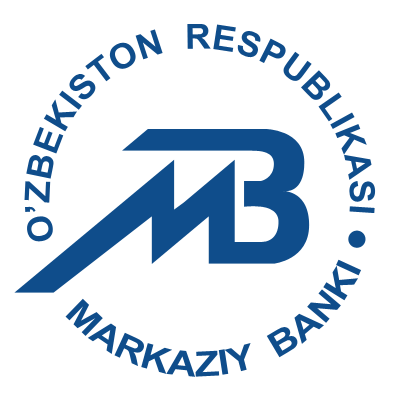 BALANCE OF PAYMENTS, INTERNATIONAL INVESTMENT POSITION AND EXTERNAL DEBT OF THE REPUBLIC OF UZBEKISTANfor 2019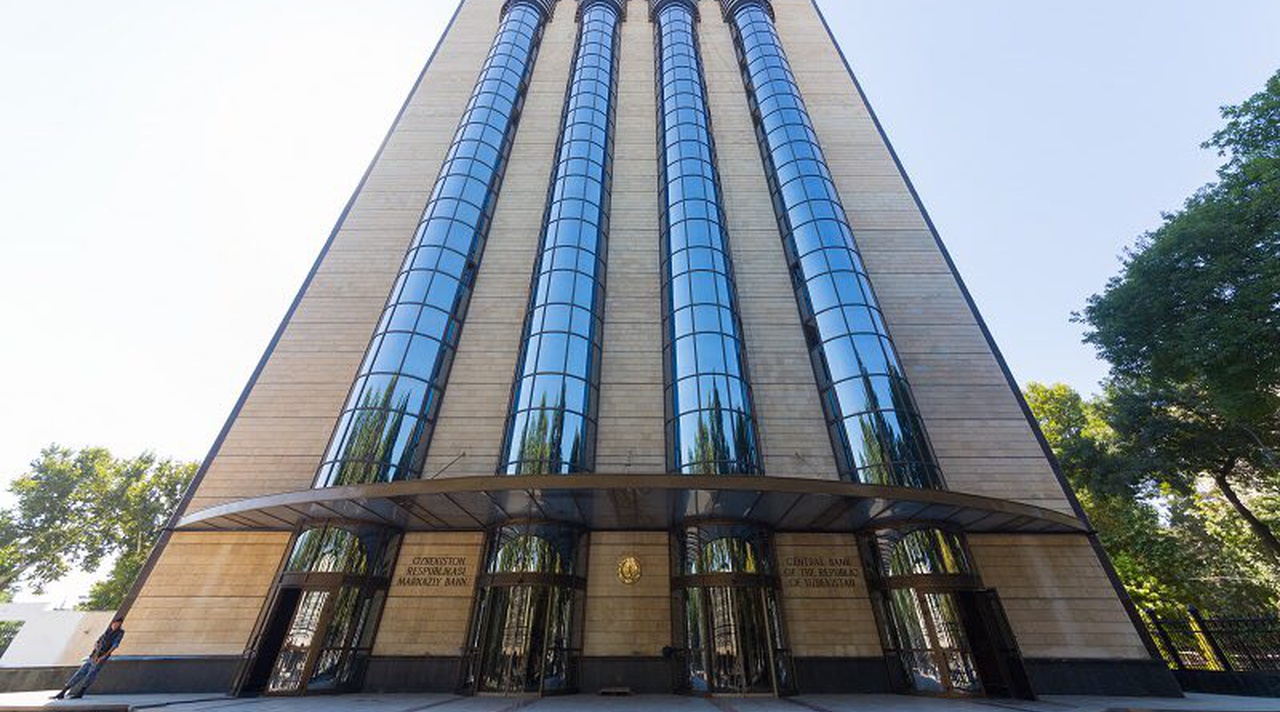 March 2020TashkentINTRODUCTIONThis publication is prepared by Foreign currency regulation and balance of payments department of the Central Bank of the Republic of Uzbekistan. 
The publication provides information on the balance of payments and international investment position, as well as total external debt for 2019, which was compiled in accordance with the sixth edition of the Balance of Payments and International Investment Position Manual (BPM6. IMF, 2009).At the same time, based on the recommendations of the technical assistance mission, indicators of external sector statistics for 2014-2015 were again compiled in accordance with the BPM6 methodology. In compiling the statistical indicators, data from ministries, agencies, and organizations were used, and retrospective estimates were applied based on the main indicators of the general economic situation. While performing a comparative analysis, some relative indicators, as well as expert opinions on the observed changes were presented to facilitate the understanding of the data in the context of overall improvement of economic condition. Methodological comments on balance of payment, as well as sources of information and explanations to compiled data are given in a separate section at the beginning of publication.Previously published historical series are adjusted when accounting methodology is changed and/or additional data is received. Wherein reports received on transactions between residents and nonresidents, information provided by business entities, detected statistical discrepancies and foreign trade data refinement are the sources for an update of previously published series.The data, presented in the publication, is relevant as of March, 2020.Due to rounding of data provided in the tables of this review, minor discrepancies between the result and the sum of the summands are possible.Statistical tables on the analytical presentation of the balance of payments and international investment position and the total external debt are provided on the website of the Central Bank of the Republic of Uzbekistan http://www.cbu.uz/. 
In addition, statistical tables on the standard and analytical presentations of the balance of payments and international investment position are available on http://data.imf.org/.For questions and proposals concerning the publication, please, contact the foreign currency regulation and balance of payments department of the Central Bank of the Republic of Uzbekistan by the following phone numbers or e-mail addresses:Any questions and proposals can also be sent to e-mail address val@cbu.uz.The publication is published quarterly following the reporting quarter 
and available in Uzbek, Russian and English. The Central Bank expresses its gratitude to ministries, agencies, 
and organizations for cooperation in providing information for preparation of balance of payments, international investment position of the Republic of Uzbekistan and total external debt and looks forward to further effective cooperation.TABLE OF CONTENTSMETHODOLOGICAL COMMENTS	5GLOSSARY OF TERMS	12I. BALANCE OF PAYMENTS OF THE REPUBLIC OF UZBEKISTAN	14CURRENT ACCOUNT	17GOODS	19SERVICES	22PRIMARY INCOME	24SECONDARY INCOME	25CAPITAL ACCOUNT	26FINANCIAL ACCOUNT	27DIRECT AND PORTFOLIO INVESTMENT	28OTHER INVESTMENTS	29II. INTERNATIONAL INVESTMENT POSITION OF THE REPUBLIC OF UZBEKISTAN	33GENERAL GOVERNMENT	34BANKING SECTOR	34OTHER SECTORS	35III. EXTERNAL DEBT OF THE REPUBLIC OF UZBEKISTAN	37BALANCE OF PAYMENTS FOR 2014 - 2019	41INTERNATIONAL INVESTMENT POSITION FOR 2014 - 2019	43FOREIGN MERCHANDISE TRADE TURNOVER FOR 2014 - 2019	47STRUCTURE OF MERCHANDISE EXPORTS AND IMPORTS FOR 2016 - 2019	48EXPORTED GOODS WITH HIGH COEFFICIENT OF PRODUCT CONCENTRATION  FOR 2016 - 2019	50IMPORTED GOODS WITH HIGH COEFFICIENT OF PRODUCT CONCENTRATION FOR 2016 - 2019	53REGIONAL STRUCTURE OF INTERNATIONAL MERCHANDISE TRADE FOR 2016- 2019.	57EXTENDED CLASSIFICATION OF BALANCE OF INTERNATIONAL SERVICES FOR 2014 - 2019	61PERSONAL TRANSFERS TO UZBEKISTAN FOR 2014 - 2019	67PERSONAL TRANSFERS FROM UZBEKISTAN FOR 2014 - 2019	69BALANCE OF PRIMARY INCOME FOR 2014-2019	71BALANCE OF SECONDARY INCOME FOR 2014-2019	72NET INFLOWS OF FOREIGN DIRECT INVESTMENT FOR 2014-2019*	73INTERNATIONAL INVESTMENT POSITION FOR 2014-2016	74INTERNATIONAL INVESTMENT POSITION FOR 2017-2019	75INTERNATIONAL INVESTMENT POSITION OF GENERAL GOVERNMENT SECTOR FOR 2014-2016	76INTERNATIONAL INVESTMENT POSITION OF GENERAL GOVERNMENT SECTOR FOR 2017-2019	77INTERNATIONAL INVESTMENT POSITION OF BANKING SECTOR FOR 2014-2016	78INTERNATIONAL INVESTMENT POSITION OF BANKING SECTOR FOR 2017-2019	79INTERNATIONAL INVESTMENT POSITION OF OTHER SECTORS FOR 2014-2016	80INTERNATIONAL INVESTMENT POSITION OF OTHER SECTORS FOR 2017-2019	81INFORMATION ON RECEIPTS AND PAYMENTS OF PRIVATE EXTERNAL DEBT FOR 2019	82FORECAST OF FUTURE PAYMENTS OF PRINCIPAL DEBT AND INTEREST	83METHODOLOGICAL COMMENTSSince 2018, the Central bank started the compilation of the balance of payments, international investment position and external debt in accordance with the Balance of Payments and International Investment Position Manual (BPM6. IMF, 2009).The purpose of compiling external sector statistics (balance of payments and international investment position) is to provide an integrated foundation for analyzing the foreign economic activity of the country, including its indicators, exchange rate policy, reserve management and external vulnerability to possible risksThe balance of payments, international investment position and external debt of the Republic of Uzbekistan are published on quarterly basis.Balance of payments, international investment position, and external debt statistics can be revised regularly based on the latest available data.The current methodological comments are derived from Balance of Payments and International Investment Position Manual (BPM6. IMF, 2009) and intended to help users to better understand the foundations, principles, and structure of the balance of payments.1.1. Methodological standards of the balance of payments The balance of payments (BOP) is a systemized, macroeconomic and statistical report, which reflects the summarized economic transactions between residents and non-residents for a certain period. The data is classified and compiled based on BPM6 and in accordance with the international standards. Definitions and main principles.The structure of balance of payments consists of the current account, the capital account and the financial account. The current account covers the trade balance of goods and services, as well as balances of primary and secondary income. The capital account reflects acquisition/disposal of non-produced, non-financial assets and capital transfers. The financial account is divided into direct investment, portfolio investment, financial derivatives, other investments and reserve assets.The sum of current and capital account balances is net lending to the rest of the world. Conceptually, it is equal to the balance of financial account. Financial account operations plus exchange rate, price and other changes reflect the difference between the beginning and the end stocks of the international investment position.An economic unit is considered as a resident unit when it has a center of economic interest and a permanent location in the economic territory of a country for more than one year. At the same time for individuals, residence is determined regardless of citizenship. The economic territory of a country consists of its geographic territory administered by a government and is subject to the same legislation. An individual or legal person is considered 
to have a center of economic interest within a country when they have some location – a dwelling, place of production or other premises – within the economic territory of the country for either indefinitely or over a finite but long period of time.Economic sectorsThe financial account components of the BOP – direct investment, portfolio investment, financial derivatives, and other investment – are disaggregated by the economic sector of the residents involved in the operations. Four economic sectors are distinguished:- Central bank – the Central Bank of Uzbekistan;- Deposit-taking corporations, except central bank - commercial banks of Uzbekistan;- General government – which comprises central government institutions and local public authorities;- Other sectors, subdivided in two categories: other financial corporations (microfinance organizations, insurance companies and others) and non-financial corporations, households and non-profit institutions serving households (NPISH)Types of Transactions-  exchanges – most transactions likely to be recorded in the balance of payments can be characterized as exchanges in which one transactor provides an economic value to another transactor and receives equal value in return. Most transactions reflected in the balance of payments can be characterized as exchanges;-  transfers – transactions in which one transactor provides economic value to another transactor and does not receive equivalent value in return;-imputed transactions – when transactions are imputed and entries are made in the balance of payments accounts when no actual payment occurs i.e. accrual of interest.The transactions mentioned above are reflected in the accounts of BOP as follows:Goods comprise transactions with goods that cross the border of the country and either involve change of ownership between residents and non-residents (general merchandise, goods procured by carriers, and non-monetary gold).Services cover all types of services that are performed by residents for nonresidents and vice versa and are divided into following categories:- manufacturing services of physical inputs owned by others (nonresidents);- maintenance and repair services not included elsewhere;- all types of transportation services (passenger, freight and others)- travel services (expenditures of nonresident travelers for business and personal purposes during their stay in Uzbekistan and expenses of resident travelers for business and personal purposes during their stay abroad).-  services of financial intermediaries;- remaining types of services (construction; insurance services; computer and information services; other business services; personal, cultural and recreational services; government services; and services not included in other categories)Primary income indicates two types of flows between residents and nonresidents:- compensation of employees in the form of salaries, wages or other benefits, in cash or in kind, paid by employers to employees when the parties have a different residency status. These remunerations also include taxes paid in the host country, which are reflected in an opposite side entry in the current transfers item. Employees’ expenditures in the host country are registered in the item “Travel” of article “Services”;- investment income covers income receivable, associated with residents’ holdings of external financial assets, or payable, associated with residents’ liabilities to nonresidents. Investment income consists of direct investment income, portfolio investment income, income on other investment and on reserve assets. Investment income is subdivided into dividends, reinvested earnings, interest and investment income attributable to policy-holders in insurance, pension schemes, and standardized guarantees, and to investment fund shareholders.Secondary income shows current transfers between residents and non-residents. It is an offsetting entry for real resources or financial items provided without quid pro quo by one economy to another. The most common examples of current transfers are grants and humanitarian aid and technical assistance. This component also covers current international cooperation, current taxes on income, personal transfers, social benefits, and net nonlife insurance premiums.Capital account shows capital transfers receivable and payable between residents and nonresidents, and the acquisition and disposal of non-produced, nonfinancial assets. Transfer is considered as capital if it is intended for acquisition of fixed assets or capital construction.Non-produced nonfinancial assets include intangible assets covering contracts, leases, licenses, and marketing assets; and natural resources (generally land).Financial account assets and liabilities cover functional categories: Direct investment, portfolio investment, financial derivatives, other investments and reserve assets. Direct investment is a category of international investment in which a resident entity in one economy (the direct investor) acquires a lasting interest in an entity resident in another economy (the direct investment enterprise). A direct investor in an enterprise is an investor that owns 10% or more of ordinary shares or voting power (for an incorporated enterprise) or the equivalent (for an unincorporated enterprise). The “direct investment” relationship is extended to enterprises in which goods and/or money are invested from enterprises associated with them: to capital investment between associated enterprises, branches and their head offices. Direct investment includes equity capital, reinvested earnings and other earnings. Portfolio investments are in the form of equity and investment fund shares and debt securities. Debt securities traded in international markets are recorded at market price. Financial derivatives are financial instruments that are linked to a specific financial instrument, indicator, or commodity and through which specific financial risks can be traded in financial markets in their own right. Financial derivatives comprise transactions with swaps, options, guarantees, deposits, etc., and are registered on a net basis.Other investments are primarily divided into net acquisition of financial assets and net incurrence of liabilities. Other investment covers other equity, currency and deposits, loans, insurance, pension, and standardized guarantee schemes, trade credit and advances, and other accounts receivable/payable.Other securities include investments that are not direct investments or reserve assets. Other securities are not in the form of securities; therefore, they are not included in securities.Currencies and deposits include all claims to the Central Bank and commercial banks, in some cases other institutional sectors, in the form of cash banknotes and coins, as well as deposits.Insurance, pension and standard guarantee programs include (a) insurance technical reserves (except life insurance), (b) rights to life insurance and annuity payments, (c) rights to receive a pension, (d) pension fund claims on companies, that manage pension funds, (e) eligibility for benefits not related to pension schemes, (e) provisions to cover standard guarantees.Trade credit and advances arise when payment for goods or services is not made at the same time as the change in ownership of a good or provision of a service. If a payment is made before the change of ownership, there is an advance.Other accounts receivable/payable includes accounts receivable or payable other than those included above.Special drawing rights (SDRs) are international reserve assets created by the IMF and allocated to members to supplement existing official reserves. SDRs are held only by the monetary authorities of IMF members and a limited number of international financial institutions.Reserve assets are those external assets that are readily available to and controlled by monetary authorities for meeting balance of payments financing needs, for intervention in exchange markets, and for other related purposes.The BOP is constructed on the basis of a double entry book-keeping system. Every recorded transaction is represented by two entries with equal values. One of these entries is recorded under credit; the other is recorded under debit. For example, in the case where an export operation was made, the transaction value in the BOP will be reflected as credit in “Export” and as debit in “Assets – currency and deposits”. The sum of all credit and debit entries should equal to zero. In practice, however, the accounts frequently do not balance. Data for balance of payments estimates are often obtained from different sources and, as a result, there may be a summary “net errors and omissions”.Credit entries are recorded for exports, primary and secondary income received and acquisition of non-produced non-financial assets.Debit entries are recorded for imports, primary and secondary income paid and disposal of non-produced non-financial assets.The international accounts follow net recording in the financial account. Net recording, means aggregations or combinations that show net changes (increases less reductions) in a particular financial asset or a liability category on the same side of the balance sheet. Transactions on financial assets and liabilities are shown under “Net acquisition of financial assets” and “Net incurrence of liabilities”. Net acquisition of assets equals increase of the asset less decrease of the same asset. Transaction with positive sign means increase, while negative sign – decrease. Calculation of net acquisition of financial liabilities are in the same way as assets are calculated.Market prices are the basis for valuation in the international accounts. Market prices for transactions are defined as amounts of money that buyers are willing to pay for acquiring something from sellers who, in his/her turn, has willing to sell. The exchanges are made between independent parties and on the basis of commercial considerations only.Time of transaction recording is real time or estimated time when ownership change occurred. This is the time when transaction was recorded in financial reports.Standard and analytical presentation of BOPStandard presentation - BOP items are grouped corresponding to national accounts and other macroeconomic statistics standard classifications.Analytical presentation denotes reorganization of standard BOP items in a way where international transactions balance is financed with international reserves, IMF or other international donor credits or other exceptional financing items1.2. Sources of data and commentary on the compilation of components.The main sources of information for compiling balance of payments data are the State Customs Committee, State Statistics Committee, enterprises and operators’ data on production sharing agreements (PSA), State Border Protection Committee, State Personalization Center, Central Bank, Ministry of Finance, Ministry of Foreign Affairs, and other organizations.Along with the reports received, some changes are made to improve the quality of the data and ensure their compliance with the methodology.Data on imports/exports of goodsExport and import data are reflected in FOB prices in the balance of payments. Data on the import and export of goods are obtained from the State Customs Committee. CIF prices of imported goods are adjusted based on the coefficients calculated by weight, taking into account the mode of transport at the border and the region of shipment of goods.Official data received from the State Customs Committee are supplemented with data on gold exports and are adjusted based on estimates of the Central Bank regarding shuttle exports and imports, as well as additional data obtained and identified statistical discrepancies in mirror statistics for the main trading partners.Estimation of the value of goods imported/exported by individuals for subsequent resale is calculated as the product of the number of "shuttles" and the average value of the goods imported and exported by them. The average value has been derived on the basis of a quarterly survey conducted at border posts and airports in all regions of the country.International servicesInitial data for the exports and imports of transport services are obtained from the State Committee on Statistics. Additional data are obtained and calculations are made for the most significant and missing components. In particular:For transport services- estimations are made on the amount of imported air, rail and road transport services. For example, the import of air transport is calculated by multiplying the number of persons who entered and left the country by air, minus the number of citizens of Uzbekistan transported by the national carrier, to the average price of a ticket to the main countries of departure of citizens of Uzbekistan;- information on the amount of air transport exports is received from national air carrier, including the goods sold to foreign ships at airports in Uzbekistan and purchased by ships of Uzbekistan at foreign airports;- information on the amount and value of goods transported for non-residents is obtained from Uzbekistan Railways;- CIF-FOB corrections are added separately to the amount of imports for each mode of transport based on their share in total volume of imports.For travel services:- expenses of short-term workers during their stay abroad are added to the data of the State statistics committee on debit and credit of business travels;- the amount of exports and imports of personal travel services (tourism) are calculated based on data from the border service and the results of a survey on tourist statistics conducted by the State Statistics Committee in May 2018. Since the coefficients generated by the results of the tourist survey of residents also include the amount of transport expenses, they are deducted from the debit of travel services in order to avoid double counting.For other services:- to reflect information on public services not included elsewhere, information obtained from the Ministry of Foreign Affairs is used;- to reflect insurance services, data are obtained from insurance companies and adjustments are made if discrepancies are identified. In addition, the cost of the cargo insurance service, obtained while calculating the CIF-FOB adjustment, is included in insurance services.Primary income- calculation of primary income is carried out on the basis of the cross-border money remittances data, generated by the Central Bank and cash imports of foreign currencies, formed by the State Customs Committee until 2018. The data are complemented by an estimate of the income of residents working at embassies and international institutions in the territory of the Republic of Uzbekistan.Calculation of wages of short-term workers is carried out in the methodology recommended by the IMF expert during the technical assistance mission. At the same time, the number of citizens of Uzbekistan who went abroad to work during the reporting and previous three quarters are multiplied to decreasing coefficients in order to determine the quantity of short-term workers in the calculations. The estimated number of short-term workers is multiplied by the average amount of their income to determine the total amount of their earnings. This approach also enables the determination of their travel expenses and mandatory payments in the form of taxes and patent fees. - investment income is calculated on the basis of data from the Central Bank, commercial banks, the Ministry of Finance and enterprises operating on the basis of the PSA. Wherein, commercial banks provide data on accrued interest on unsecured private debt, while the Ministry of Finance presents data on accrued interest on loans attracted by the government or under its guarantee.Secondary income- personal transfers are calculated on the basis of cross-border money remittances data, generated by the Central Bank and cash imports of foreign currencies, formed by the State Customs Committee until 2018. The net earnings of short-term workers are deducted from the total amount of remittances into the country and the cash import of foreign currency by the citizens of Uzbekistan and the balance is indicated as a transfer;- data on grants in monetary form are presented by commercial banks, while humanitarian assistance received in the form of goods is obtained from the database of the State Customs Committee;- the Ministry of Finance provides information on the contributions of the Republic of Uzbekistan to international organizations.Capital account- information on capital transfers is compiled on the basis of data obtained from commercial banks and other sources of data.Financial accountDirect investment- data on direct investment are generated by using the results of a survey conducted by the State Statistics Committee. The form of the survey is based on the reporting forms recommended by the International Monetary Fund. Additionally, enterprises operating on the basis of PSA provide data on investments made. Furthermore, information on direct investment in commercial banks and other non-bank financial institutions is received from commercial banks and other non-bank financial institutions. Data on intercompany loans from related companies are submitted by commercial banks;- direct investments of enterprises of Uzbekistan abroad are insignificant. Moreover, the determination of their real volume from administrative data is not feasible.Portfolio investment- data on portfolio investments are generated by using the results of a survey conducted by the State Statistics Committee. The form of the survey is based on the reporting forms recommended by the International Monetary Fund. Information on portfolio investment in commercial banks and other non-bank financial institutions is received from commercial banks and other non-bank financial institutions. Data on market prices of traded securities are derived from Bloomberg.Other investment - data on external loans and balances of correspondent accounts are formed on the basis of data of the Central Bank, the Ministry of Finance and commercial banks; - trade credits and advances are calculated on the basis of data received from commercial banks.Reserve assets- source of information on reserve assets is the Central Bank.1.3. Methodological standards of international investment positionInternational Investment Position (IIP) of the Republic of Uzbekistan is compiled in accordance with the sixth edition of the Balance of Payments and International Investment Position Manual (BPM6, IMF,2009).The IIP shows the balance of the country's external financial assets and liabilities for a certain period of time. The IIP includes the full range of claims and obligations to non-residents from different institutional sectors: the Central Bank, depository corporations other than the Central Bank, the Government, and other sectors. The main articles of this report are identical to the articles of the financial account: direct investment, portfolio investment, financial derivatives, other investments and reserve assets.The difference between financial assets and liabilities of the economy is a net investment position. Thus, a sector in the IIP can either be a “net lender” or a “net borrower”.The IIP is compiled in the form of a table reflecting flows and balances of operations.1.4. Sources of information and the formation of data on the external debt of the Republic of UzbekistanThe external debt of the Republic of Uzbekistan consists of the outstanding balance of debt on foreign borrowings of residents of the Republic of Uzbekistan, as well as accrued but unpaid interest on those borrowings. External debt is divided into private sector external debt and government external debt. Government external debt includes loans received by the government or under the guarantee of the government of the Republic of Uzbekistan.The Ministry of Finance of the Republic of Uzbekistan provides data on the disbursements of funds, accrual of interest and payments related to the government external debt.The external debt of the private sector consists of external borrowings received without the guarantee of the government of the Republic of Uzbekistan, including debt on loans provided by foreign parent companies. Information on the external debt of the private sector is provided by commercial banks.Data on the external debt of the private sector are formed in the context of economic sectors (oil and gas and energy sector, banking, telecommunications, textile and other sectors).Also, banks provide data on the forecasts relating to the future repayment of principal and interest. 1.5. Legal basis of data compilation1. Laws of the Republic of Uzbekistan «On the Central bank of the Republic of Uzbekistan» and «On currency regulation» (new edition).2. Decree by the President of the Republic of Uzbekistan dated January 9, 2018 № УП-5296 
«On measures for fundamental improvement of activities of the Central bank of Uzbekistan.3. Decree by the President of the Republic of Uzbekistan dated September 12, 2017 
№ Р-5054 «On measures to ensure openness and transparency of economic and financial data on Republic of Uzbekistan»4. Decree of the Cabinet of Ministers 
of Uzbekistan dated April 3, 2018 № 263 
«On measures to ensure compilation of external sector statistics of the Republic of Uzbekistan».GLOSSARY OF TERMSI. BALANCE OF PAYMENTS OF THE REPUBLIC OF UZBEKISTANA number of internal and external factors influenced the state of the balance 
of payments of the Republic of Uzbekistan in 2019. The internal factors that influenced the state of the balance of payments in 2019, 
as in 2018 were a high level of lending in the economy associated with the accelerated implementation of development programs of industries and regions, and an increase in external borrowing and investments. The external factors that affected the balance of payments were the positive dynamics of world prices for commodities (energy and precious metals), as well as an increase in the growth of incoming cross-border remittances.Taking into account the influence of abovementioned factors, the current account deficit for 2019 amounted 3.2 billion US dollars (hereinafter referred to as USD) or 5.6% of gross domestic product (hereinafter referred to as GDP) (Table 1).The current account deficit was financed by the capital inflows on the financial account side, in particular, by increasing external borrowing, growth of lending in the economy of Uzbekistan and by foreign investments.Net foreign borrowings in the form of loans and credits increased more than twice compared to 2018, by an increase of USD 5.6 billion and by the end of the year accounted for USD 22.1 billion. At the same time, borrowing was mainly carried out by the government and the banking sectors; whereas in the other sectors the repayment of liabilities exceeded their attraction.In addition, the government sector and banking sector implemented portfolio borrowings in the amount of USD 1.3 billion by issuing Eurobonds traded on international markets. The volume of lending to the economy accounted for 54% in 2019. The high level of lending to the economy contributed to maintenance of demand for imported goods needed for production sector and construction industry.Net volume of foreign direct investment amounted to USD 2.3 billion (USD 625 million in 2018). Moreover, net investments, excluding operations of enterprises acting under production sharing agreements were equal to USD 2.8. billion., in the form of debt instruments – USD 168.7 million. Net reduction of investments enterprises operating based on production sharing agreement was USD 671.7 million. Reserve assets operations amounted to USD 1.4 billion. In addition, due to positive dynamics of the gold prices in the international market (during 2019 gold price rose by 17.9% from USD 1281.6 to USD 1511.5/troy ounce), the volume of foreign exchange reserves reached USD 29.2 billion.The index of the real effective exchange rate of the soum stabilized in 2019. At the same time, the multidirectional dynamics of the exchange rate of soum in 2019 made a contribution in mitigating the influence of internal factors on the balance of payments.The index remained at the level that supported exports by making goods produced in Uzbekistan cheaper as compared to goods produced in foreign countries – main trading partners of Uzbekistan due to real depreciation of the bilateral real exchange rate indexes of the soum against the currencies of the main trading partners of Uzbekistan relative to the base period (Diagram 1).Diagram 1REAL EXCHANGE RATES OF SOUM TO MAIN CURRENCIES(January 2014 = 100)Table 1MAIN INDICATORS OF EXTERNAL SECTOR OF UZBEKISTANCURRENT ACCOUNTAt the end of 2019, the current account had a deficit which amounted to USD 3.2 billion (USD 3.6 billion for 2018). It was observed that there was a reduction in the negative balance of the current account compared to the previous year due to an increase in the growth rate of exports relative to the growth rate of imports associated with the sale of non-monetary gold (Diagram 2). Diagram 2BALANCES OF CURRENT ACCOUNT COMPONENTS(mln. USD)In 2019, in terms of current account income for such components as goods, services and secondary income there was an increase compared to similar indicators of the previous year, while in terms of primary income there was a decrease. (Table 2).Table 2STRUCTURE OF CURRENT INCOME AND CURRENT EXPENSES (млн. долл.)* including gas USD 2.3 billion, precious metals (gold) USD 4.9 billionThus, at the end of 2019, based on the methodology of BPM6, the negative trade balance including international services amounted to USD 9.6 billion. At the same time, the positive balance of primary and secondary income equaled USD 6.3 billion.GOODSAccording to the results of 2019, foreign trade in goods, including trade of precious metals (gold) and adjustments (USD 662 million), amounted to USD 35.1 billion 
(USD 29.6 billion for 2018). Volume of exports and imports amounted to USD 13.9 billion and USD 21.2 billion, respectively. Thus, the negative trade balance of goods amounted to 
USD 7.3 billion.The volume of exports of goods increased by 22% as compared to 2018. At the same time, for the current year shares of gold and gas in exports amounted for 35% and 16% respectively. Furthermore, there was a decrease in the export volume of oil and gas products by 9% to 2018.The volume of export of goods (without export of gold and adjustments), for 2019 compared to 2018, increased by 7 % (growth for 2018 was 23%). (Diagram 3).Diagram 3COMPONENTS OF GOODS EXPORTS(mln. USD)The growth in the volume of import of goods increased by 16% compared to 2018. 
At the same time, growth rate of import for 2019 was significantly lower compared to 2018. (Diagram 4).Diagram 4COMPONENTS OF GOODS IMPORTS(mln. USD)For 2019, 82% of total exports of goods accounted for six countries, of which 20% was the share of Switzerland (gold), 17% for the United Kingdom (gold), 15% for Russia, 13% for China, 9% for Kazakhstan and 8% for Turkey. (Diagram 5).The share of commodity (gold and natural gas) accounts was 53% of the total exports, of which 36% is gold and 17% is natural gas. While the total volume of natural gas exports accounted as 40% to China, 39% to Russia and 19% to Kazakhstan.Furthermore, largest shares of imports constituted groups of goods “machinery and equipment” – USD 7.1 billion (USD 6.2 billion for 2018), “non-precious metals and products from them” – USD 2.9 billion (USD 2.4 billion for 2018), “land, water and air transport” – 
USD 2.8 billion (USD 2.6 billion for 2018). These groups recorded 57% of total volume of imports (60% for 2018). (Diagram 6).Diagram 5MAIN EXPORT DESTINATIONS(mln.USD) Diagram 6MAJOR GROUPS OF IMPORTED PRODUCTS(normalized to total volume of import)(mln.USD)Compared to 2018, the imports of goods from China raised by 33%, while imports from Russia increased by 22%, from the Republic of Korea and Kazakhstan by 29 %. The total share of these countries in the volume of yearly imports amounted to 62% of which 22% for China, 19% for Russia, 12% for the Republic of Korea and 9% for Kazakhstan. (In 2018, the combined share of these countries in the volume of imports was 58% of which 20%, 18%, 11% and 9%, respectively, accounted for each of them). At the same time, the share of European countries decreased from 25% to 23%. These changes are associated with an increase in the share of the main trade partners in the volume of imports.SERVICESThe deficit in international trade with services recorded a decrease by 7% compared to 2018 and amounted USD 2.3 billion. Transport and travel-related services remain historical dominant in the structure of exports and imports of services. (Diagrams 7, 8).Diagram 7MAIN TYPES OF EXPORTED SERVICES(mln.USD)Volume of exported services amounted to USD 3.1 billion (USD 2.7 billion for 2018), while their imports amounted to USD 5.4 billion (USD 5.2 billion for 2018). Transportation services and services related to tourism (travel) accounted for about 89% of the total export and import of services. Deficit reduction of international services in 2019 was due to increase in exports of travel related services by 29 %.Diagram 8MAIN TYPES OF IMPORTED SERVICES (mln.USD)The imports of transportation services traditionally were dominated by services provided by rail, air transports and automobile. The volume of imports of transportation services by rail amounted to USD 1.3 billion (USD 1.2 billion for 2018), by automobile transport - USD 479 million (USD 422 million for 2018), while volume of other types of transport services accounted for USD 783 million (USD 802 million for 2018). PRIMARY INCOMEPositive balance of primary income for 2019 was equal to USD 873 million 
(USD 1.5 billion for 2018) (Diagram 9). The reduction in the balance of primary incomes is associated with a decrease in the amount of short-term workers and an increase in the income of non-residents on external loans and investments.For 2019, the main source of income was wages received by short-term workers of Uzbekistan abroad, which amounted to USD 2.7 billion (USD 2.9 billion for 2018).Investment income of residents equaled USD 293 million (USD 238 million for 2018), 
of which USD 284 million (USD 226 million for 2018) was received from the placement of international reserves. The remaining part of income is mainly earned from correspondent accounts and deposits of residents in foreign banks.Diagram 9CHANGES IN PRIMARY INCOME COMPONENTS(mln. USD)Moreover, investment income of non-residents in Uzbekistan amounted to USD 2 billion (USD 1.7 billion for 2018). The growth in income of non-residents observed mainly due to earnings from credits and loans as well as from international bonds (USD 730 million for 2019, USD 516 million for 2018). In addition, direct investment income amounted to USD 1.3 billion (USD 1.1 billion for 2018).Reinvested earnings of foreign investors in considered period was equal to 55% of total amount of income from direct investment (61 % was for previous year).SECONDARY INCOMEThe positive balance of secondary income amounted to USD 5.5 billion (USD 4.2 billion for 2018). The positive balance remains stable mainly due to transfers of long-term workers.Transfers to individuals-residents (households) from abroad are the main component of secondary income. Besides, transfers to households are mainly carried out through international money transfer systems. In turn, analyzes show that, paid transfers are transfers, 
which were sent by residents to non-residents. (Diagram 10).Diagram 10CURRENT TRANSFERS(mln. USD)Receipts of secondary income for 2019, as previous years, have seasonal characteristics. Also, part of the cross-border remittances received by citizens of Uzbekistan are sent by their relatives permanently residing or living abroad (Diagram 11).It should be noted that, in practice, remittances can be used not only by short-term workers to send assistance to their families and non-residents (who include workers that have been abroad for more than 1 year) to send personal transfers to residents, but also can be used for the purpose of making settlements on foreign trade operations. In this regard, the amount of remittances and cash imports of foreign currency by individuals-residents is reduced by the amount estimated based on shuttle exports survey.Diagram 11MAIN SOURCES OF RECEIPTS OF INDIVIDUALS(mln. USD)The changes in the trend of remittances and cash import of foreign currencies observed during 2014-2019 show the effect of changes in these external flows on the balance of the secondary account. Thus, decrease in the amount money transfers to residents in 2015 served as the main factor in reducing the current account balance. At the same time, in 2018-2019, 
an increase in remittances to non-residents is also observed.CAPITAL ACCOUNTThe positive balance of the capital account for 2019 amounted to USD 254 million
(USD 143 million for 2018) as a result of large transfers.FINANCIAL ACCOUNTThe negative balance of the financial account for 2019 amounted to USD 6.5 billion (USD 3.0 billion in 2018). The growth in net acquisition of liabilities exceeded the growth in assets by 3 times. The growth in liabilities related to loans from non-residents in the amount of USD 5.6 billion, USD 4.7 billion of which belongs to government sector’s liabilities, remains as a main reason for negative balance of financial account compared to previous year. For 2019 there was an increase in reserve assets by operations of balance of payments in the amount of USD 1.4 billion (Table 3). Table 3STRUCTURE OF CURRENT RECEIPTS AND CURRENT EXPENSES(mln. USD)DIRECT AND PORTFOLIO INVESTMENTNet inflows of foreign direct investment for 2019 amounted to USD 2.3 billion. Attraction of foreign direct investment in the country was largely offset by an increase in repatriation of investments made by entities operating under Product sharing agreements (PSA). Moreover, net foreign investment in share capital excluding entities under PSA increased almost by 3 times compared to 2018, while reinvestment of earnings by foreign investors has not changed significantly compared to the previous year. Net growth of liabilities on loans from the parent companies amounted to 
USD 169 million in 2019. At the same time, net payments in the frame of PSA made up 
USD 672 million. (Diagram 12). Diagram 12CHANGE IN DIRECT INVESTMENT COMPONENTS(mln. USD)In 2019 there was a significant increase in structure of portfolio investments liabilities. In particular, at the beginning of the year, two tranches of international bonds of the Republic of Uzbekistan were issued for a total amount of USD 1 billion. Successful emission of the country’s sovereign Eurobonds allowed to create a benchmark of base yield curve, and at the end of 2019 “Uzbek Industrial and Construction Bank” placed its USD 300 million worth Eurobonds on the global capital markets.As a result, balance of operations on portfolio investment adjusted for the amount of coupon payments, by the end of 2019 amounted for USD 1.3 billion.OTHER INVESTMENTSAssetsNet increase of assets under the item “Other investments” amounted to USD 1.7 billion in 2019. Main components of the article “Other investments” were currency and deposits of residents, as well as trade credits and advances (debtor liabilities), which grew by 
USD 591 million and USD 1.1 billion respectively.The analysis of “Currency and deposits” component by sectors of the economy showed that main volume of operations falls on other sectors, since growth of the population savings in foreign currency are taken into account in this sector. (Diagram 13).Diagram 13NET CHANGES IN THE COMPONENT “CURRENCY AND DEPOSITS”(mln. USD)The constant growth of assets is ensured through the repatriation (return) of incomes of citizens of the Republic of Uzbekistan working abroad, as well as the inflows of funds to foreign accounts of residents - legal entities.Net changes in currency and deposits of the banking sector (changes in balances of correspondent accounts and cash departments) throughout long time (since the fourth quarter of 2017) have generally remained negative. This trend is a consequence of a rise in the volume of payments for imports of residents. Besides, by the end of 2019 assets of commercial banks reduced despite positive dynamics observed during fourth quarter.The balance of trade credits and advances provided to non-residents on foreign trade contracts remains positive in 2017-2019. In the reporting year the balance increased by 
1.6 times in comparison with 2018, which may be associated with the growth in the republic’s foreign trade turnover in 2019.LiabilitiesIn 2019 net increase of liabilities of “other investments” section accounted for 
USD 6 billion (USD 2.3 billion in previous year). The main share of growth (94% of total increase or USD 5.6 billion) falls on the component “Loans”.An analysis of the “Loans” component by sectors of economy showed that starting from 2018 the general government sector maintains growth trend of external debt. It should be noted that in 2019, the rise of government borrowing was observed at an accelerated rate 
(2 times growth) compared with previous year. This phenomenon is owing to the need to finance state programs aimed at developing sectors and regions (Diagram 14).In 2019 the net increase of liabilities on loans of banking sector accounted for 
USD 1.6 billion, which is four times more comparing with indicators of 2018. This growth is associated with the revitalization of large domestic banks to attract funds from foreign banks and international financial institutions. The balance of foreign borrowing operations of other sectors was negative during 
2017-2019. The negative balance in 2018 and 2019, which formed at the level of USD 744 million and USD 660 million respectively, is explained by the onset of maturity of large loans received by enterprises in oil and gas sector. In the component “Trade credits and advances” (creditor liabilities), the net incurrence of liabilities in 2019 amounted to USD 215 million. The growth of liabilities may be explained due to the increase in merchandise trade turnover, particularly, in import operations. It should be noted that the growth of trade credits and the growth of foreign currency savings of the population are partially compensated. For this reason, flows on trade credits and advances, 
as well as household savings in foreign currency are reflected taking into account the abovementioned factors.Diagram 14NET CHANGES IN THE COMPOSITION OF “LOANS” COMPONENT(mln. USD)II. INTERNATIONAL INVESTMENT POSITION OF THE REPUBLIC OF UZBEKISTANIn 2019, net international position decreased by USD 3.5 billion and amounted 
to USD 12.3 billion by January 1, 2020. Total volume of assets amounted to USD 47.8 billion, whereas liabilities amounted to USD 35.5 billion. Analysis of changes in the net investment position for considered period showed that similarly to the previous year, the negative balance of the financial account remained as the reason for the decline of the investment position while non-operational changes had positive impact on the net investment position of Uzbekistan.An analysis of the international investment position by sectors of the economy shows that during 2017-2019 years, the general government sector remained as “net creditor” . However, there have been changes in the positions of the banking and other sectors, which 
at the end of 2019 were “net borrower” and “net creditor”, respectively. (Diagram 15).Diagram 15NET INVESTMENT POSITION BY SECTOR OF ECONOMY(mln. USD)Net international position had a decreasing trend due to the attraction of loans, the placement international bonds either by government and banking sectors. Moreover, 
the increase of net foreign direct investment had an impact on net international investment position. GENERAL GOVERNMENTAssetsIn 2019, the total assets of the general government sector increased by USD 2.1 billion. At the same time, the revaluation of monetary gold had a positive effect of USD 690.2 million on the investment position of the general government.LiabilitiesLiabilities of general government mainly consist of government external debt. So, during 2019, liabilities related to loans and credits of non-residents increased by USD 4.6 billion, mainly due to new borrowings, and also on portfolio investments by USD 1.1 billion due to the placement of international bond, taking into account their price changes on capital markets.BANKING SECTORAssetsThe external claims of commercial banks decreased by USD 58 million, 
and stood by USD 2.1 billion as of January 1, 2020. The reason for this reduction is the decrease in the balance of foreign currency and deposits at the cash desks and on the accounts of nostro banks, due to an increase in the volume of payments on import operations and repayment of foreign borrowing by residents. At the same time, the decrease in the balance of the currency and bank deposits almost in total amount was offset by non-operational changes that arose subsequently by transferring funds received from the placement of international bonds to commercial banks.LiabilitiesAt the end of 2019, liabilities of the banking sector increased by USD 2 billion. As analysis showed the growth of liabilities was observed in all components “Loans and credits” (increase by USD 1.6 billion), “Portfolio investment” component (increase by USD 307 million), “Currency and deposits” (increase by USD 59 million), “Direct investment” (growth by USD 35 million).Thereby, as of January 1, 2020, 78% of banking sector liabilities to non-residents accounted for loans and borrowings from foreign banks and international financial institutions (Diagram 16).OTHER SECTORSAssetsIn the structure of foreign assets of other sectors in 2019, an increase amounted to 
USD 2.8 billion. The growth of assets was observed in the component “Currency and deposits”, which increased in the amount of USD 1.7 billion due to the repatriation (return) of income of citizens of the Republic of Uzbekistan working abroad, as well as receipts of funds to foreign accounts of residents - legal entities. Growth was also recorded in the component “Trade loans and advances” (debtor liabilities) in the amount of USD 1.1 billion (USD 703 million a year earlier).LiabilitiesForeign liabilities of other sector in 2019 increased by USD 653 million. The growth was observed mainly due to the changes in the components “Direct investments”, “Trade credits and advances”, as well as “Other creditor liabilities”. Whereas, there was reduction in the component “Loans and borrowings”. In the “Direct Investment” component, the amount of receipt from foreign investors under the PSA was USD 1 billion, and the accrual of compensation payments to foreign investors amounted to USD 1.7 billion. Thus, in the PSA enterprises, the net decrease in investment was equal to USD 672 million.For non-financial enterprises, with the exception of PSA enterprises, during 2019, 
the net growth investments in share capital was USD 2.1 billion, reinvestment of income was USD 712 million, and investments in the form of debt instruments from parent companies were equal to USD 169 million.For non-banking financial institutions, net growth in investments in share capital (insurance and leasing companies) amounted to USD 280 thousand. Reinvested earnings increased by USD 1.7 million. At the same time, there were other negative non-operational changes in external liabilities of direct investments of other sectors in the amount of USD 1.8 billion, which are associated with the detected statistical errors in the data for previous periods. As a result, 
as of January 1, 2020, the balance of foreign direct investment was adjusted in the direction of increase by USD 477 million.The growth of liabilities in trade credit of other sectors was due to an increase in foreign trade turnover, in particular for residents' import operations, and reached USD 215 million compared to the beginning of 2019.A decrease of USD 665 million in liabilities on loans and borrowings was owning to 
the maturity of loan on the external debt of the private sector.III. EXTERNAL DEBT OF THE REPUBLIC OF UZBEKISTANTotal external debt reflects the liabilities of residents to nonresidents, which require the payment of principal debt and interests. Total external debt includes the debt of government and private sector. The analysis of change of total external debt showed that during 2012-2017 the increase in debt was observed in both government and private sectors. However, in 2018 the private external debt experienced a decrease due to the maturity of debt of oil, gas and energy industry enterprises. In 2019, private sector debt started to increase again, mostly, owing to the growth in borrowings of commercial banks.During 2019 government external debt increased. This process is explained by the attraction of new foreign borrowings to finance development programs of economic sectors and regions (Diagram 17).Diagram 17TIME SERIES OF TOTAL EXTERNAL DEBT OF THE REPUBLIC OF UZBEKISTAN(bln. USD)The volume of total external debt of the Republic of Uzbekistan as of January 1, 2020 stood at USD 24.4 billion, showing an increase by 40.9% or USD 7.1 billion compared with the beginning of 2019 (Table 4).Table 4STRUCTURE AND CHANGE OF TOTAL EXTERNAL DEBT (mln. USD)The structure of external debt on the basis of maturity is given in Table 5.Table 5THE STRUCTURE OF EXTERNAL DEBT ON THE BASIS OF MATURITY(as of January 1, 2020)Increase of external debt during 2019 mainly accounts for government sector 
(USD 5.7 billion), of which USD 1 billion accounts for international bonds. External debt of private sector grew by USD 1.4 billion due to increase in attraction of debts by banking sector and other sectors of economy.It is important to note that in 2019 private sector attracted loans in the amount of USD 2.8 billion. Borrowings, mainly, were attracted by commercial banks – USD 2.1 billion, oil and gas and energy industry enterprises – USD 208.2 million, textile enterprises – 
USD 131 million, and other sectors of the economy – USD 391.2 million (Diagram 18).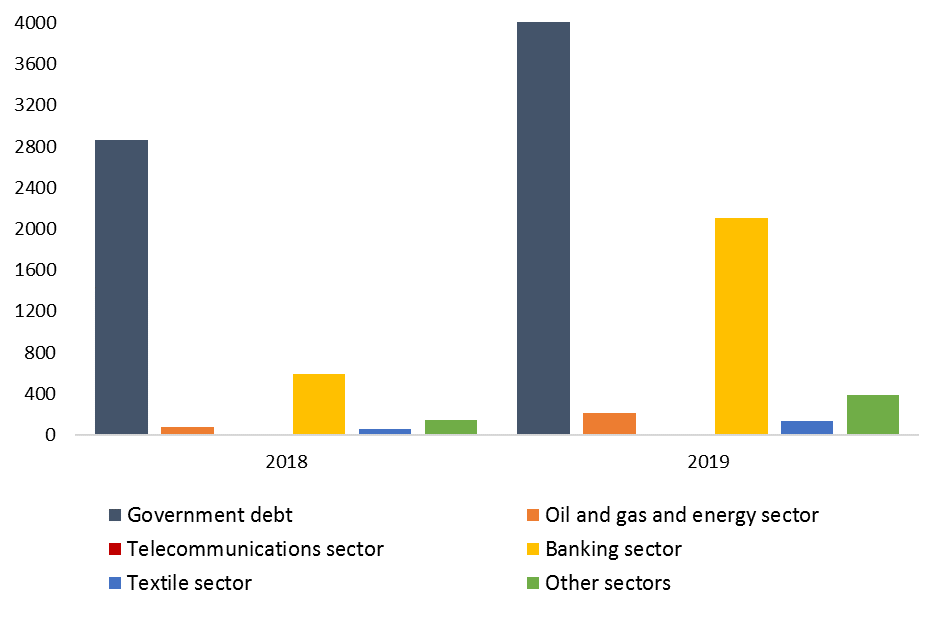 In addition, during the considered period, the government sector made principal payments in the amount of USD 451.5 million and interest payments in the amount of 
USD 294.7 million (Diagram 19, 20).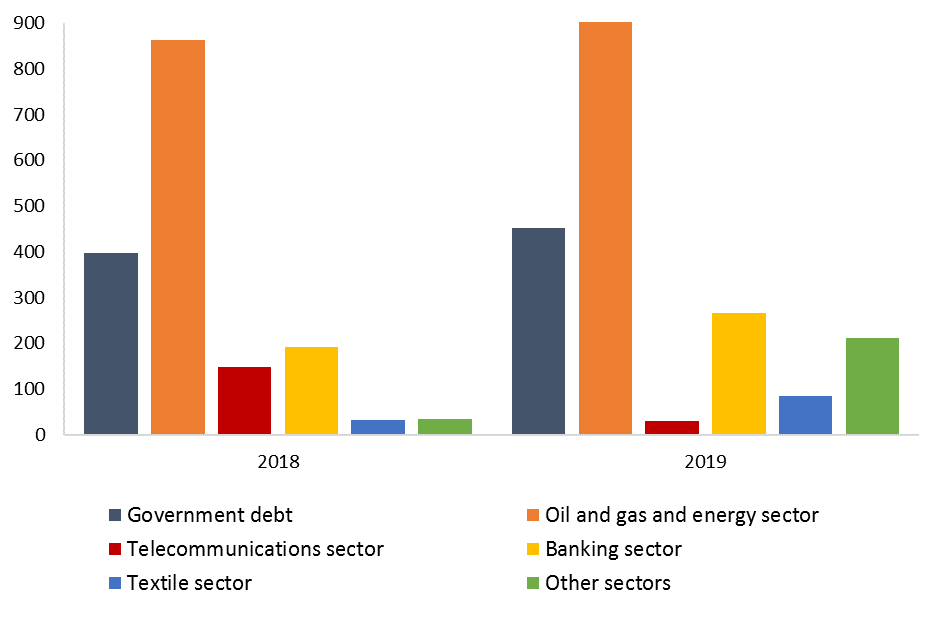 The private sector made principal debt payments in the amount of USD 1.5 billion and interest payments in the amount of USD 411.8 million. At the same time, oil and gas and energy sector as well as banking sector enterprises are continuing to make the majority of principal and interest payments (Diagram 19, 20).Appendices 13.1–13.8 present data on the receipts and repayment of private foreign debt for 2019, as well as forecasts for the repayment of principal and interest on private external debt by type of creditors and borrowers in accordance with international reporting system.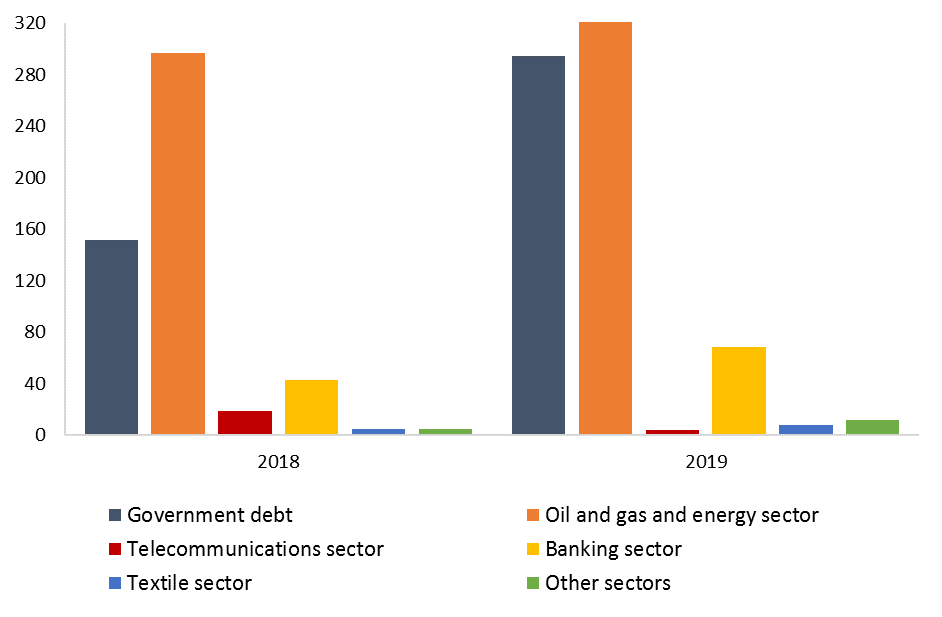 Addenda 1BALANCE OF PAYMENTS FOR 2014 - 2019(analytic presentation)(mln. USD)This statistic report uses standard presentation, described in the 6th edition of the Balance of Payments Manual (BPM6).Addenda 2INTERNATIONAL INVESTMENT POSITION FOR 2014 - 2019(mln. USD)Addenda 3FOREIGN MERCHANDISE TRADE TURNOVER FOR 2014 - 2019(mln. USD)Addenda 4STRUCTURE OF MERCHANDISE EXPORTS AND IMPORTS FOR 2016 - 2019(mln. USD)*Concentration coefficient is calculated as square root of the sum of the squares of exports/imports ratios of individual product groups to their total volumes. Coefficient growth means increase of certain product groups in total volume.Addenda 5.1EXPORTED GOODS WITH HIGH COEFFICIENT OF PRODUCT CONCENTRATION 
FOR 2016 - 2019(mln. USD)Addenda 5.2IMPORTED GOODS WITH HIGH COEFFICIENT OF PRODUCT CONCENTRATION FOR 2016 - 2019(mln. USD)Addenda 6REGIONAL STRUCTURE OF INTERNATIONAL MERCHANDISE TRADE FOR 2016- 2019.(mln. USD.)* without adjustments for CIP / FOB, shuttle export / import and goods purchased in ports  Addenda 7EXTENDED CLASSIFICATION OF BALANCE OF INTERNATIONAL SERVICES FOR 2014 - 2019(mln. USD)Addenda 8PERSONAL TRANSFERS TO UZBEKISTAN FOR 2014 - 2019 (inflows of cross-border money transfers to private individuals)(mln. USD)Addenda 9PERSONAL TRANSFERS FROM UZBEKISTAN FOR 2014 - 2019 (outflows of cross-border money transfers from private individuals)(mln. USD)Addenda 10BALANCE OF PRIMARY INCOME FOR 2014-2019(mln. USD)Addenda 11BALANCE OF SECONDARY INCOME FOR 2014-2019(mln. USD)Addenda 12NET INFLOWS OF FOREIGN DIRECT INVESTMENT FOR 2014-2019*(mln. USD)* data reflects difference in receipt flows and repatriation of investment and differs from results of other surveys, conducted by State statistics committee for calculation of mastered investments. The survey conducted based on the methodology of balance of payments collects information only on net changes in non-residents’ investment amount in capital.** net change in investment of foreign investors in capital of non-financial companies as well as retained earnings are determined on the basis of a survey conducted by State statistics committee.Addenda 12.1.1INTERNATIONAL INVESTMENT POSITION FOR 2014-2016(detailed by main components)(mln. USD)Addenda 12.1.2INTERNATIONAL INVESTMENT POSITION FOR 2017-2019(detailed by main components)(mln. USD)Addenda 12.2.1INTERNATIONAL INVESTMENT POSITION OF GENERAL GOVERNMENT SECTOR FOR 2014-2016(detailed by main components) (mln. USD)Addenda 12.2.2INTERNATIONAL INVESTMENT POSITION OF GENERAL GOVERNMENT SECTOR FOR 2017-2019(detailed by main components) (mln. USD)Addenda 12.3.1INTERNATIONAL INVESTMENT POSITION OF BANKING SECTOR FOR 2014-2016(detailed by main components)(mln. USD)Addenda 12.3.2INTERNATIONAL INVESTMENT POSITION OF BANKING SECTOR FOR 2017-2019(detailed by main components)(mln. USD)Addenda 12.4.1INTERNATIONAL INVESTMENT POSITION OF OTHER SECTORS FOR 2014-2016(detailed by main components) (mln. USD)Addenda 12.4.2INTERNATIONAL INVESTMENT POSITION OF OTHER SECTORS FOR 2017-2019(detailed by main components) (mln. USD)Addenda 13.1INFORMATION ON RECEIPTS AND PAYMENTS OF PRIVATE EXTERNAL DEBT FOR 2019(Type of borrower: all borrowers)(mln. USD)Addenda 13.2FORECAST OF FUTURE PAYMENTS OF PRINCIPAL DEBT AND INTEREST(Type of borrower: all borrowers)Addenda 13.3INFORMATION ON RECEIPTS AND PAYMENTS OF PRIVATE EXTERNAL DEBT FOR 2019
(TYPE OF BORROWER: BANKS) (mln. USD)Addenda 13.4FORECAST OF FUTURE PAYMENTS OF PRINCIPAL DEBT AND INTEREST
(TYPE OF BORROWER: BANKS)Addenda 13.5INFORMATION ON RECEIPTS AND PAYMENTS OF PRIVATE EXTERNAL DEBT FOR 2019
(Type of borrower: enterprises with direct investments) (mln. USD)Addenda 13.6FORECAST OF FUTURE PAYMENTS OF PRINCIPAL DEBT AND INTEREST
(Type of borrower: enterprises with direct investments)Addenda 13.7INFORMATION ON RECEIPTS AND PAYMENTS OF PRIVATE EXTERNAL DEBT FOR 2019
(Type of borrower: all borrowers, except for banks and enterprises with direct investments)(mln. USD)Addenda 13.8FORECAST OF FUTURE PAYMENTS OF PRINCIPAL DEBT AND INTEREST
(Type of borrower: all borrowers, except for banks and enterprises with direct investments)(+998) 71 212-60-38abdurakhmanov.d@cbu.uzD. AbdurahmanovDirector of Department(+998) 71 212-60-76r.mirzaahmedov@cbu.uzR. Mirzaakhmedov Head of Balance of Payments Division(+998) 71 212-60-42o.tojiddinov@cbu.uzO. Tojiddinov Deputy Head of Balance of Payments DivisionTermDescriptionStagnationSlowdown or practically inactive state of economic processes for a certain period.Cross-border money remittancesTransfer of funds from sender to recipient through international payment systems in order to replenish to the recipient’s account or issue in cash.Factor income Income derived from resource exploitation or production factors (land, labor, capital).Foreign trade turnover Economic indicator which measured in money equivalent to identify volume of foreign trade of country, group of countries or administrative-territorial formation (region) for a certain period of time: month, quarter, year. Turnover is equal to sum of export and import.Adjustments in balance of payments Necessary changes in coverage, classification, date of reporting or changes in price evaluation to meet requirements of balance of payments.Shuttle tradeRefers to the activity in which individuals buy goods abroad and bring them for resale in domestic markets or vice versa.Export FOBInternational trade term of Incoterms which means that the seller fulfills his obligation to deliver when the goods have passed over the ship’s rail at the named port of shipment. The seller has to bear costs of delivering goods to ship. Import CIFInternational trade term of Incoterms which means that the seller completed delivery when goods are loaded on the ship. Selling price includes price of good, freight, costs of transportation and insurance.Goods in portsGoods bought by non-resident carriers in domestic ports and vice versa. Includes goods like fuel, provision, supplies, ballast, fixing materials and etc.Non-monetary goldIncludes all gold except monetary gold (gold bars owned by monetary authorities and stored as reserve assets). Not included – jewelry, parts that contain gold; they are recorded in export and import of goods. Special Drawing RightsInternational reserve assets issued and allocated by IMF to support reserves of country members.International Investment Position International investment position (IIP) – macroeconomic statement which shows volume and structure of financial assets and liabilities to non-residents.Production sharing agreements An agreement whereby the host country awards rights to execute exploration and extraction of minerals to a foreign investor on a reimbursable basis for certain period. Related work is executed at place which is specified in the agreement and investor bears all the expenses at its own risk. Net lender Economic entity whose assets exceed liabilities.Net borrower Economic entity whose liabilities exceed assets.201420152016201720182019Current account balance(USD billion)2,51,10,31,5-3,5-3,2in % of GDP3%1%0,4%3%-7%-5,6%Exports of goods and services(USD billion, for the period)12,911,810,612,414,117,0in % of GDP17%14%13%21%28%29%Imports of goods and services(USD billion, for the period)16,414,714,516,523,526,6in % of GDP21%18%18%28%47%46%Cross-border transfers received by residents
(USD billion, for the period)6,53,93,74,84,95,8in % of GDP8%5%5%8%10%10%Net foreign direct investment(net inflows) (USD billion, for the period)0,81,01,71,80,62,3in % of GDP1%1%2%3%1%4%Net foreign portfolio investment(net inflows) (USD billion, for the period)0,00,00001,3in % of GDP0%0%0%0%0%2%Net external debt, w/o Eurobonds(net inflows) (USD billion, for the period)1,91,51,20,92,15,6in % of GDP3%2%2%2%4%10%International reserves, gross(USD billion, end of period)24,124,326,428,127,129,2in months of importing 
goods and services17,719,921,820,413,813,2Exports of gold (in tons)305070 80 70 110world gold prices (average for the period)1 265,91 159,91 248,11 258,21 268,71 393,1USD/UZS exchange rate(average for the year)2 3112 5682 9665 1218 0698 837Reference:GDP at current prices(USD billion, end of period)76,781,881,859,150,457,9Indicators2014201520162017201820192019201920192019Changes 
(in regard of 2018)Indicators201420152016201720182019I quar.II quar.III quar.IV quar.Changes 
(in regard of 2018)Income receivable19 777,616 735,716 487,519 825,822 143,125 987,65 448,16 439,97 600,66 499,017,4%Export12 917,011 838,910 549,912 412,214 135,116 993,73 681,14 202,84 996,24 113,620,2%Goods10 556,29 481,58 645,210 161,511 385,613 898,63 045,03 414,14 146,63 292,922,1%w/o gold9 316,07 560,85 837,66 901,68 476,18 980,41 813,62 550,92 258,22 357,65,9%Services2 360,82 357,41 904,72 250,72 749,53 095,1636,1788,6849,6820,812,6%Primary income receivable1 623,02 022,72 210,42 597,53 185,12 953,5759,5789,0746,8658,3-7,3%Secondary income receivable5 237,62 874,03 727,24 816,14 822,96 040,31 007,41 448,11 857,61 727,125,2%Expenses payable17 259,115 664,716 195,318 349,925 736,629 233,46 503,27 151,17 568,18 010,913,6%Import16 402,614 669,214 481,016 470,123 443,526 567,55 937,16 605,86 992,27 032,313,3%Goods13 514,111 576,011 037,312 377,318 252,421 206,64 747,05 294,75 535,35 629,616,2%Services2 888,53 093,33 443,74 092,85 191,15 360,91 190,21 311,01 456,91 402,73,3%Primary income 
payable509,2599,21 278,91 386,71 677,92 080,1421,3396,4432,6829,824,0%Secondary income payable347,3396,2435,4493,1615,2585,7144,7148,9143,3148,8-4,8%Current account balance2 518,51 071,0292,31 475,9-3 593,5-3 245,8-1 055,1-711,232,5-1 512,0-9,7%201420152016201720182019Financial account-1 451,9-919,2675,8-827,0-2 974,9-6 451,1Net acquisition of financial assets1 330,01 701,43 573,92 575,7-13,43 147,5Direct investment abroad4,44,65,89,01,92,5Portfolio investment------Other investments1 693,21 479,13 015,72 822,71 548,41 738,3of whichof whichof whichof whichof whichof whichof whichcurrency and deposits2 038,41 422,13 750,92 480,6842,8591,0trade credits and advances-335,165,0-735,2342,1702,71 148,4Reserve assets-367,6217,8552,4-256,0-1 563,71 406,6Net acquisition of financial liabilities2 781,92 620,62 898,13 402,72 961,69 598,5Direct investment from abroad808,71 041,21 662,61 797,3624,72 286,3Portfolio investment1,70,62,03,113,01 345,7Financial derivatives-----1,3-4,3Other investments1 971,51 578,81 233,51 602,22 325,15 970,7of whichof whichof whichof whichof whichof whichof whichloans1 924,91 547,11 230,9930,82 145,85 609,6trade credits and advances56,9-3,2121,4193,3331,0215,2other payables4,545,7-111,5374,7-148,788,2Insert 1. Operations on liabilities in financial account.The analysis of operations on liabilities in the financial account showed that flows on liabilities mainly consist of “Loans and borrowings” and “Direct investment”. In 2018, share of “Loans and borrowings” prevailed over “Direct investments”. This phenomenon is mainly due to an increase in borrowing by the general government sector in order to finance state targeted programs for the development of industries and regions. Also, the volume of foreign direct investment decreased in 2018 due to a decrease in revenues (increase in payments) in the framework of the PSA. At the end of 2019, despite net increase of “Direct investment”, “Loans and borrowings” remains as biggest share (58%) in net growth of liabilities to the rest of the world, because government sector continues attracting external loans.Share of “Direct investments” and “Loans and borrowings”in the net growth of liabilities in the financial account**Diagram reflects components with largest shares.Direct investments include loans from parent companies.Loan disbursements exclude loans from parent companies.Diagram 16STRUCTURE OF LIABILITIES OF BANKING SECTOR TO NON-RESIDENTSDiagram 16STRUCTURE OF LIABILITIES OF BANKING SECTOR TO NON-RESIDENTSDiagram 16STRUCTURE OF LIABILITIES OF BANKING SECTOR TO NON-RESIDENTSJanuary 1, 2019January 1, 2020April 1, 2019April 1, 2019Sector of economyExternal debt as ofExternal debt as ofExternal debt as ofShareChange for 
2019Sector of economyJanuary 1, 2018January 1, 2019January 1, 2020ShareChange for 
2019Total15 785,917 295,024 368,5100%7 073,5Government external debt7 600,010 086,4 15 786,065%5 699,6of which:international bonds of the Republic of Uzbekistan --1 107,04,5%1 107,0Private external debt8 185,97 208,68 582,435%1 373,9of which:from parent companies1 304,9687,8815,73%127,9Shares of sectors in private foreign debtShares of sectors in private foreign debtShares of sectors in private foreign debtShares of sectors in private foreign debtShares of sectors in private foreign debtShares of sectors in private foreign debtOil and gas and energy sector6 149,75 386,54 705,355%-681,2Banking sector584,0978,22 849,733%1 871,5of which:international bonds of commercial banks--307,44%307,4Telecommunications sector965,6248,2223,93%-24,3Textile sector126,0132,2170,42%38,2Other sectors360,6463,4633,17%169,6MaturityAmount of debt(mln. USD)Share(in %)up to 1 year567,22,3%from 1 to 5 years2 731,311,2%from 5 to 10 years1 963,58,1%more than 10 years19 106,578,4%Total:24 368,5100%Items201420152016201720182018 2018 2018 2018 20192019 2019 2019 2019 Items201420152016201720181Q2Q3Q4Q20191Q2Q3Q4QI. Current account balance 2 518,51 071,0292,31 475,9-3 593,5-225,7-1 374,8-1 546,6-446,5-3 245,8-1 055,1-711,232,5-1 512,0Goods, credits (exports)10 556,29 481,58 645,210 161,511 385,62 957,02 350,81 976,54 101,313 898,63 045,03 414,14 146,63 292,9Goods, debits (imports)13 514,111 576,011 037,312 377,318 252,43 727,94 519,74 488,95 516,021 206,64 747,05 294,75 535,35 629,6Balance on goods-2 957,9-2 094,5-2 392,1-2 215,8-6 866,9-770,9-2 168,9-2 512,4-1 414,7-7 308,0-1 701,9-1 880,6-1 388,7-2 336,7Services, credits (exports)2 360,82 357,41 904,72 250,72 749,5572,8687,5750,8738,53 095,1636,1788,6849,6820,8Services, debits (imports)2 888,53 093,33 443,74 092,85 191,11 142,61 249,21 417,31 382,05 360,91 190,21 311,01 456,91 402,7Balance on goods and services -3 485,6-2 830,3-3 931,1-4 057,9-9 308,4-1 340,7-2 730,6-3 178,9-2 058,2-9 573,8-2 256,0-2 403,0-1 996,0-2 918,7Primary income, credits 1 623,02 022,72 210,42 597,53 185,1685,9830,8872,2796,12 953,5759,5789,0746,8658,3Primary income, debits509,2599,21 278,91 386,71 677,9371,6485,6482,6338,02 080,1421,3396,4432,6829,8Balance on goods, services, and primary income-2 371,8-1 406,8-2 999,6-2 847,0-7 801,2-1 026,4-2 385,4-2 789,3-1 600,1-8 700,4-1 917,8-2 010,5-1 681,9-3 090,3Secondary income, credits5 237,62 874,03 727,24 816,14 822,9937,11 167,61 404,51 313,76 040,31 007,41 448,11 857,61 727,1Secondary income, debits347,3396,2435,4493,1615,2136,3157,0161,8160,1585,7144,7148,9143,3148,8II. Capital account0,00,013,699,8143,028,15,269,740,0254,0135,134,677,17,1Capital account, credits0,00,013,6100,4145,728,86,070,940,0254,0135,134,677,17,1Capital account, debits0,00,00,00,62,60,70,71,20,00,00,00,00,00,0Balance on capital account and current account2 518,51 071,0305,91 575,7-3 450,5-197,5-1 369,6-1 476,9-406,5-2 991,8-920,0-676,6109,6-1 504,8III. Financial account 
(excluding reserve assets)-1 084,3-1 137,0123,4-571,0-1 411,3-412,2-145,9-154,7-698,6-7 857,7-2 206,1-2 241,3-1 190,0-2 220,1Direct investments, assets4,44,65,89,01,90,10,50,60,62,50,60,60,60,6Equity instruments and  investment fund shares  2,02,13,33,10,20,10,00,00,00,00,00,00,00,0Debt instruments2,52,52,55,91,70,00,50,60,62,50,60,60,60,6Direct investments, liabilities 808,71 041,21 662,61 797,3624,7427,9-1,7127,870,82 286,3221,3832,1437,8795,1Equity instruments and investment fund shares803,71 047,21 129,51 913,8639,2403,868,298,368,92 117,6203,8783,3382,8747,8Debt instruments5,0-6,0533,1-116,5-14,524,1-69,929,41,8168,717,548,855,047,4Portfolio investments, assets0,00,00,00,00,00,00,00,00,00,00,00,00,00,0Equity instruments and investment fund shares0,00,00,00,00,00,00,00,00,00,00,00,00,00,0Debt instruments0,00,00,00,00,00,00,00,00,00,00,00,00,00,0Portfolio investments, liabilities1,70,62,03,113,01,22,85,63,41 345,71 009,725,5-8,9319,5Equity instruments and investment fund shares1,70,62,03,113,01,22,85,63,429,24,012,83,88,6Debt instruments0,00,00,00,00,00,00,00,00,01 316,51 005,612,7-12,7310,9Financial derivatives (other than reserves) 0,00,00,00,01,30,00,00,01,34,30,41,70,31,8Financial derivatives, assets0,00,00,00,00,00,00,00,00,00,00,00,00,00,0Financial derivatives, liabilities0,00,00,00,0-1,30,00,00,0-1,3-4,3-0,4-1,7-0,3-1,8Other investments, assets1 693,21 479,13 015,72 822,71 548,4-14,9261,8600,5701,01 738,3-8,9309,764,41 373,1Other equity instruments 0,00,00,00,00,00,00,00,00,00,30,00,00,30,0Debt instruments1 693,21 479,13 015,72 822,71 548,4-14,9261,8600,5701,01 738,0-8,9309,764,11 373,1Other investments, liabilities1 971,51 578,81 233,51 602,22 325,1-31,7407,1622,51 327,25 970,7967,41 695,8826,52 481,0Other equity instruments0,00,00,00,00,00,00,00,00,00,00,00,00,00,0Debt instruments1 971,51 578,81 233,51 602,22 325,1-31,7407,1622,51 327,25 970,7967,41 695,8826,52 481,0Balance on current account, capital account and financial account3 602,82 208,0182,52 146,6-2 039,2214,7-1 223,7-1 322,2292,14 865,81 286,21 564,71 299,7715,3Reserve assets-367,6217,8552,4-256,0-1 563,7384,5-604,1-1 352,17,91 406,6775,0-403,6290,7744,5Reserve assets-367,6217,8552,4-256,0-1 563,7384,5-604,1-1 352,17,91 406,6775,0-403,6290,7744,5Net borrowings from IMF (excluding reserve item)0,00,00,00,00,00,00,00,00,00,00,00,00,00,0Exceptional financing0,00,00,00,00,00,00,00,00,00,00,00,00,00,0IV. Net errors and omissions-3 970,4-1 990,2369,9-2 402,6475,5169,9619,7-29,9-284,1-3 459,3-511,2-1 968,3-1 009,029,2Indicators31.12.201431.12.201531.12.201631.12.201731.03.201830.06.201830.09.201831.12.201831.03.201930.06.201930.09.201931.12.2019Indicators31.12.201431.12.201531.12.201631.12.201731.03.201830.06.201830.09.201831.12.201831.03.201930.06.201930.09.201931.12.2019Assets32 558,832 812,937 950,242 465,242 883,742 288,741 637,043 004,043 556,044 976,445 272,047 844,3Direct investments 167,0171,6177,8186,9187,1187,4188,8189,3190,1190,8191,4192,0Equity instruments and investment fund shares18,921,024,728,028,227,928,728,728,828,828,828,8Investments of direct investor in direct investment enterprises18,921,024,728,028,227,928,728,728,828,828,828,8Investments of direct investment enterprises in direct investor  (reverse investment)0,00,00,00,00,00,00,00,00,00,00,00,0Investments between fellow enterprises0,00,00,00,00,00,00,00,00,00,00,00,0Debt instruments148,1150,6153,1159,0159,0159,5160,0160,7161,3162,0162,6163,2Investments of direct investor in direct investment enterprises0,00,00,03,42,82,72,72,72,72,72,82,7Investments of direct investment enterprises in  direct investor  (reverse investment)0,00,00,00,00,00,00,00,00,00,00,00,0Investments between fellow enterprises148,1150,6153,1155,5156,1156,8157,4158,0158,6159,2159,8160,5Portfolio investments1,21,21,21,21,21,21,21,21,21,21,21,2Equity instruments and investment fund shares1,21,21,21,21,21,21,21,21,21,21,21,2Central Bank0,00,00,00,00,00,00,00,00,00,00,00,0Deposit enterprises, excluding the Central Bank1,21,21,21,21,21,21,21,21,21,21,21,2General government0,00,00,00,00,00,00,00,00,00,00,00,0Other sectors0,00,00,00,00,00,00,00,00,00,00,00,0Other financial institutions0,00,00,00,00,00,00,00,00,00,00,00,0Debt securities 0,00,00,00,00,00,00,00,00,00,00,00,0Central Bank0,00,00,00,00,00,00,00,00,00,00,00,0Deposit enterprises, excluding the Central Bank0,00,00,00,00,00,00,00,00,00,00,00,0General government0,00,00,00,00,00,00,00,00,00,00,00,0Other sectors0,00,00,00,00,00,00,00,00,00,00,00,0Other financial institutions0,00,00,00,00,00,00,00,00,00,00,00,0Financial derivatives (other than reserves) and employee stock options 0,00,00,00,00,00,00,00,00,00,00,00,0Other investments 8 251,08 333,411 342,514 200,214 201,414 439,715 039,815 732,115 727,517 041,717 096,518 479,0Other equity instruments 0,00,00,00,00,00,00,00,00,00,00,30,3Debt instruments8 251,08 333,411 342,514 200,214 201,414 439,715 039,815 732,115 727,517 041,717 096,218 478,7Central Bank0,00,00,00,00,00,00,00,00,00,00,00,0Deposit enterprises, excluding the Central Bank2 186,51 882,32 535,12 934,02 733,52 484,52 467,42 161,52 118,92 506,62 070,22 102,9General government11,93,42,94,24,04,13,84,02,93,74,52,4Other sectors6 052,56 447,68 804,411 262,011 463,911 951,112 568,513 566,613 605,614 531,415 021,516 373,3Other financial institutions10,010,010,010,010,010,010,010,00,30,30,60,6Reserve assets 24 139,624 306,826 428,828 076,928 494,027 660,426 407,327 081,427 637,227 742,727 982,929 172,1Monetary gold 10 592,910 640,712 256,614 034,113 976,813 842,213 953,014 640,714 413,615 910,615 890,316 329,2Special drawing rights385,5368,7357,7378,9386,8374,3371,3370,1369,4370,0362,8368,0Reserve position in IMF 0,00,00,00,00,00,00,00,00,00,00,00,0Other reserve assets13 161,313 297,413 814,513 663,914 130,313 444,012 083,112 070,612 854,211 462,211 729,812 474,9Liabilities17 570,119 888,922 669,925 962,926 356,026 607,727 116,327 204,528 748,231 230,531 708,135 521,4Direct investments 6 171,27 134,78 660,210 043,910 320,110 304,610 227,58 992,38 168,88 785,68 553,49 504,1Equity instruments and investment fund shares5 232,26 226,07 218,58 741,49 107,29 164,79 057,78 270,77 431,27 998,77 713,78 616,0Investments of direct investor in direct investment enterprises5 232,26 226,07 218,58 741,49 107,29 164,79 057,78 270,77 431,27 998,77 713,78 616,0Investments of direct investment enterprises in direct investor  (reverse investment)0,00,00,00,00,00,00,00,00,00,00,00,0Investments between fellow enterprises0,00,00,00,00,00,00,00,00,00,00,00,0Debt instruments939,0908,71 441,71 302,51 213,01 139,91 169,8721,6737,6786,9839,7888,1Investments of direct investor in direct investment enterprises939,0908,71 441,71 230,01 139,71 066,31 096,7651,6666,8692,3761,8815,7Investments of direct investment enterprises in direct investor  (reverse investment)0,00,00,00,00,00,00,00,00,00,00,00,0Investments between fellow enterprises0,00,00,072,573,373,673,070,070,894,677,972,4Portfolio investments8,78,19,49,026,135,232,144,61 052,11 153,81 112,61 466,4Equity instruments and investment fund shares8,78,19,49,026,135,232,144,650,476,529,252,1Central Bank0,00,00,00,00,00,00,00,00,00,00,00,0Deposit enterprises, excluding the Central Bank4,33,74,22,93,02,81,916,117,325,714,415,7General government0,00,00,00,00,00,00,00,00,00,00,00,0Other sectors4,44,45,26,123,132,430,228,433,250,914,936,4Other financial institutions0,80,80,80,80,81,01,31,11,11,11,01,0Debt securities 0,00,00,00,00,00,00,00,01 001,71 077,31 083,41 414,4Central Bank0,00,00,00,00,00,00,00,00,00,00,00,0Deposit enterprises, excluding the Central Bank0,00,00,00,00,00,00,00,00,00,00,0307,4General government0,00,00,00,00,00,00,00,01 001,71 077,31 083,41 107,0Other sectors0,00,00,00,00,00,00,00,00,00,00,00,0Other financial institutions0,00,00,00,00,00,00,00,00,00,00,00,0Financial derivatives (other than reserves) and employee stock options 0,00,00,00,00,00,05,13,65,23,95,43,8Other investments 11 390,112 746,214 000,315 909,916 009,816 267,916 851,618 163,919 522,021 287,222 036,724 547,1Other equity instruments 0,00,00,00,00,00,00,00,00,00,00,00,0Special drawing rights (Net incurrence of liabilities)380,8364,2353,4374,7382,6370,2367,2366,1365,5366,0358,8363,9Other debt instruments11 009,312 382,013 646,915 535,215 627,215 897,716 484,317 797,819 156,520 921,121 677,924 183,2Central Bank0,00,00,00,00,00,00,00,00,00,00,00,0Deposit enterprises, excluding the Central Bank401,2447,4484,3701,5795,4854,6864,01 085,61 354,11 501,31 918,02 710,2General government4 718,45 580,06 474,97 600,07 929,28 079,28 730,510 086,410 744,012 161,512 675,714 679,0Other sectors5 889,76 354,66 687,77 233,76 902,66 964,06 889,86 625,77 058,57 258,47 084,26 794,0Other financial institutions0,00,00,014,417,516,821,218,417,816,817,321,7Net international investment position14 988,812 924,015 280,316 502,316 527,715 681,014 520,715 799,514 807,813 746,013 563,912 322,920142015201620172018201820182018201820192019201920192019201420152016201720181Q2Q3Q4Q20191Q2Q3Q4QForeign trade turnover24 070,321 057,419 682,422 538,929 638,06 684,86 870,56 465,49 617,335 105,37 792,08 708,99 681,98 922,5Official trade23 096,520 683,619 927,522 859,029 996,26 804,96 777,56 550,09 863,836 168,58 049,18 905,59 937,39 276,7Shuttle trade2 019,21 317,6669,7771,61 085,7243,8363,9290,1187,9474,897,7136,5141,699,0Exports10 556,29 481,58 645,210 161,511 385,62 957,02 350,81 976,54 101,313 898,63 045,03 414,14 146,63 292,9Exports FOB8 992,27 300,55 636,86 663,58 185,91 628,12 000,21 882,72 674,98 746,31 771,02 491,02 178,32 306,0Shuttle trade238,3190,8147,4175,0213,231,356,672,053,3157,527,140,458,931,1Goods at ports85,569,653,463,077,016,616,921,821,776,615,419,621,020,6Non-monetary gold1 240,21 920,62 807,63 259,92 909,51 280,9277,2-1 351,44 918,31 231,4863,21 888,4935,2Imports13 514,111 576,011 037,312 377,318 252,43 727,94 519,74 488,95 516,021 206,64 747,05 294,75 535,35 629,6Imports CIF12 864,111 462,511 483,112 931,018 888,83 893,24 500,14 666,85 828,722 488,35 042,45 548,35 863,96 033,7Shuttle trade1 781,01 126,8522,4596,6842,9212,5307,3218,1105,1317,370,696,282,767,9Goods at ports68,960,862,169,8102,416,622,227,935,7110,625,428,627,928,6Freight-1 199,9-1 074,1-1 030,3-1 224,6-1 593,7-397,1-309,9-424,4-462,2-1 725,2-395,6-381,4-445,8- 502,4Non-monetary gold--0,04,512,02,6-0,58,815,74,23,16,71,8Balance-2 957,9-2 094,5-2 392,1-2 215,8-6 866,9-770,9-2 168,9-2 512,4-1 414,7-7 308,0-1 701,9-1 880,6-1 388,7-2 336,7Official trade-2 631,7-2 241,4-3 038,8-3 012,0-7 805,4-986,9-2 222,8-2 784,6-1 811,2-8 839,4-2 044,1-2 197,2-1 803,8-2 794,2Shuttle trade-1 542,7-936,0-375,0-421,6-629,7-181,1-250,7-146,1-51,8-159,8-43,4-55,8-23,7-36,8CodeName of product groups20162016201620162017201720172017201820182018201820182018201820192019201920192019CodeName of product groupsexport%import%export%import%exportexport%import%%exportexport%import%Concentration coefficientConcentration coefficient75,2%37,2%74,2%37,3%37,3%76,0%33,0%74,7%32,3%ILive animals and animal products90,1%830,7%260,3%800,6%21210,2%1310,7%0,7%17170,1%2291,0%IIVegetable products6547,7%5434,7%7457,5%5214,0%9859858,9%6973,7%3,7%1 3711 37110,0%8113,6%IIIFats and oils of  animal or vegetable origin00,0%2322,0%10,0%2041,6%220,0%2341,2%1,2%21210,2%2941,3%IVProducts of food processing industry, alcohol, tobacco480,6%5745,0%760,8%5894,6%95950,9%6723,6%3,6%1161160,8%7183,2%VMineral products1 45317,2%5434,7%1 85318,7%7545,8%3 0823 08227,8%1 1035,8%5,8%2 4822 48218,2%1 4826,6%VIProducts of chemical industry. 4205,0%1 49613,0%4414,4%1 53611,9%4324323,9%1 6558,8%8,8%4554553,3%2 0889,3%VIIPlastic materials and products: rubber4054,8%6515,7%4474,5%7966,2%4584584,1%1 0175,4%5,4%4104103,0%1 2205,4%VIIIRaw hide, leather, raw fur and fur products1031,2%30,0%1041,1%50,0%1241241,1%80,0%0,0%51510,4%80,0%IXWood and wood products10,0%3703,2%20,0%4423,4%220,0%6203,3%3,3%220,0%6202,8%XPaper pulp200,2%2462,1%280,3%2221,7%34340,3%2401,3%1,3%35350,3%2891,3%XITextiles and textile product1 58518,8%1371,2%1 63216,5%2572,0%1 6791 67915,1%3111,6%1,6%1 9841 98414,5%3551,6%XIIFootwear and headwear, umbrellas, canes140,2%120,1%150,2%320,3%15150,1%240,1%0,1%37370,3%220,1%XIIIProducts of stone, gypsum, cement, and asbestos1071,3%1221,1%800,8%1311,0%27270,2%1750,9%0,9%41410,3%2751,2%XIVPrecious metals, precious and semiprecious stones2 87234,0%00,0%3 46834,9%100,1%3 0373 03727,4%410,2%0,2%5 1005 10037,3%490,2%XVNonprecious metals and products of them5166,1%1 21610,6%6546,6%1 71513,3%8008007,2%2 42312,8%12,8%1 0941 0948,0%2 89512,9%XVIMachines, equipment, machinery, electrical equipment1471,7%3 53530,8%1691,7%3 79029,3%1661661,5%6 24933,1%33,1%2152151,6%7 05731,4%XVIIMeans of land, air, and water transport760,9%1 22510,7%1641,7%1 31810,2%1131131,0%2 61513,8%13,8%2052051,5%2 79912,4%XVIIIOptical instruments and equipment, photographic80,1%3673,2%110,1%3452,7%13130,1%3611,9%1,9%13130,1%6222,8%XXMiscellaneous manufactured goods70,1%1271,1%80,1%1871,4%990,1%3281,7%1,7%15150,1%6622,9%XXIWorks of art, antique00,0%00,0%00,0%00,0%000,0%00,0%0,0%000,0%80,0%TotalTotal8 444100%11 483100%9 923100%12 935100%100%11 095100%18 90118 901100%13 66513 665100%22 504100%SectionName of product groups20162017201820192019201920192019SectionName of product groups20162017201820191Q2Q3Q4QTotal exports8 4449 92311 09513 6653 0033 3544 0673 241Main export nomenclature7 4198 6149 72411 7272 6072 8803 5462 694IIPlant products0702Tomatoes fresh or chilled:28404870950470703Onions, shallots [charlotte], leeks, garlic and other bulbous vegetables, fresh or chilled:10919762838190704Other vegetables, fresh or chilled:11815371222020709Vegetables, leguminous dried, shelled, whether or not skinned or split30334539916490713Grapes, fresh or dried8399145184305546530806Apricots, cherries and wild cherries, peaches (including nectarines), plum and sloes, fresh142160189223274190660809Other fruits, fresh:12212625221001535510813Dried fruits, except for fruits of commodity items 0801 - 0806; mixtures of nuts or dried fruits of this group:343735411199120904Pepper genus Piper; fruits of the genus Capsicum or the genus Pimenta, dried, crushed or ground:6711792541941001Wheat or meslin4156552422714VMineral products2710Petroleum and petroleum products obtained from bituminous rocks other than crude; products, not elsewhere specified or included, containing 70 wt.% or more of oil or petroleum products obtained from bituminious rocks, and these petroleum products are112730524288132711Petroleum gases and other gaseous hydrocarbons1 2931 7202 8082 2613376166396682716Electricity 1271461749639101335VIProducts of chemical industry2844Radioactive chemical elements and radioactive isotopes (including fissile and fertile chemical elements and isotopes) and their compounds; mixtures and residues containing these products224178218239696055553102Fertilizers; mineral or chemical, nitrogenous107125959427262516VIIPlastic materials and products, rubbers3901Polymers of ethylene, in primary forms338375469373931039285VIIIRaw material for leather, leather, fur raw materials and products4104Tanned leather or leather from cattle hides (including buffaloes) or animals of the horse family, without hair, twofold or non-bred, but without further processing:949656339979XITextile products5201Cotton; not carded or combed67148328730411111617595205Cotton yarn (other than sewing thread), containing 85%  or more by weight of cotton, not put up for retail sale4736298039252102372152635208Cotton fabrics containing 85 wt.% or more cotton fibers, with a surface density of not more than 200 g / m41465963161515176006Other knitted or crocheted fabrics47344760151615146104Suits, sets, jackets, blazers, dresses, skirts, trousers, overalls with bibs and shoulder straps, breeches and shorts (except swimsuits), knitted, knitted or crocheted, for women or for girls:273737401011996109T-shirts, sweatshirts with sleeves and other jerseys knitted or crocheted:809410511333342124XIVPrecious metals, precious and semiprecious stones7108Gold2 8083 2602 9104 9181 2318631 888935XVNonprecious metals and products of them7214Iron or non-alloy steel; bars and rods, not further worked than forged, hot-rolled, hot drawn or hot-extruded, but including those twisted after rolling 64629690173232107403Copper; refined and copper alloys, unwrought2373084965621431501231457408Copper wire1251769596161527377901Unprocessed zinc27333816335474141XVIMachines, equipment, machinery, electrical equipment8432Agricultural, horticultural or forestry machines for soil preparation and tillage; lawn or sports ground rollers1412723118481Valves, taps, flaps and similar fittings for pipelines, boilers, tanks, reservoirs, cisterns or similar containers, including pressure reducing and thermostatic valves1393521118504Electric transformers, static converters (e.g. rectifiers) and inductors, throttles1219925371048528Monitors and projectors that do not include television reception equipment; receiving equipment for television communications, with or without a broadcasting radio receiver or equipment recording or reproducing39121812698535Electrical apparatus for switching, protecting electrical circuits, for making connections to or in electrical circuits (for example, switches, breakers, fuses,  lightning rods, voltage suppressors1822122365568544Insulated wire (including enameled or anodized), cable (including coaxial cable) and other electric conductors, connector fitted or not; optical fibre cables of individually sheathed fibres, whether or not assembled with electric conductors or fitted with connectors1920203469812XVIIMeans of land, air and water transport8703Automobiles and other motor vehicles mainly intended for the transport of people (other than motor vehicles of heading 8702), including cargo-passenger vans and racing cars:391313015118364750CodeName of product groups20162017201820192019201920192019CodeName of product groups20162017201820191Q2Q3Q4QTotal import11 48312 93518 90122 5045 0475 5515 8716 036Main nomenclature of products5 8046 5329 33410 2702 3982 5102 4932 869IIPlant products1001Wheat or meslin21216025637611173881051101Wheat or meslin flour135921208827181428IIIAnimal or vegetable fats and oils1512Sunflower oil, safflower or cottonseed and their fractions, unrefined or refined, but without changing their chemical composition:1229912717044423649IVProducts of food processing industry, alcohol,  tobacco1701Cane or beet sugar and chemically pure sucrose, in solid form33633034328365637382VMineral products2709Petroleum oils and oils obtained from bituminous minerals; crude98115228100182415432710Petroleum oils and oils from bituminous minerals, not crude; products  not included in anywhere else or containing 70%  of weight or more of oil3434684816021531251202032523Portland cement, aluminous cement, slag cement, supersulphate cement and similar hydraulic cements, whether or not coloured or in the form of clinkers62317516032584723VIProducts of chemical industry3004Medicaments; (not goods of heading no. 3002, 3005 or 3006) consisting of mixed or unmixed products for therapeutic or prophylactic use, put up in measured doses (incl. those in the form of transdermal admin. systems) or packed for retail sale 873786764891191270194235VIIPlastic materials and products: rubber3902Polymers of propylene or of other olefins, in primary forms57616073201815203904Polymers of vinyl chloride or of other halogenated olefins, in primary forms49567291211827263907Polyacetals, other polyethers and epoxy resins in primary forms; polycarbonates, alkyd resins, polyallyl esters and other polyesters in primary forms:8589110136233444353912Cellulose and its chemical derivatives, n.e.c. or included, in primary forms34961137919145424011New pneumatic tyres, of rubber13514917720048515447IXWood and articles of wood4407Wood sawn or chipped lengthwise, sliced or peeled, whether or not planed, sanded or endjointed, of a thickness exceeding 6 mm.225272356321738199674411Fibre board of wood or other ligneous materials, whether or not bonded with resins or other organic substances567311312834283928XVBase metals and products of them7207Iron or non-alloy steel semi-finished products52105229213606751357208Flat-rolled products of iron or non-alloyed steel, 600 mm wide or more, hot rolled, non-lacquered, without electroplating or other coating77127199249735469537209Flat-rolled products of iron or non-alloyed steel, 600 mm wide or more, cold-rolled (cold-compressed), non-lacquered, without electroplating or other coating:4678116162303349507304Pipes, tubes and hollow profiles, seamless, of ferrous metals (except for cast iron)85278332241445068797308Metal structures from ferrous metals (except for prefabricated building structures of heading 9406) and their parts (for example, bridges and their sections, gateways, towers, lattice masts, roof ceilings, building trusses, doors and windows and their frames, thresholds123111142195495355387210Flat-rolled products of iron or non-alloyed steel, 600 mm wide or more, clad, plated or coated203289364390909397110XVIMachines, equipment, machinery; electrical equipment8402Steam boilers or other steam generating boilers (except water boilers for central heating that can also produce low-pressure steam); superheated water boilers:4819138552910698418Air or vacuum pumps, air or gas compressors and fans; ventilation or recirculation exhaust hoods or cabinets with a fan, with or without filters:79101131150315135338414Air or vacuum pumps, air or other gas compressors and fans, ventilating or recycling hoods, incorporating a fan, whether or not fitted with filters, 28796323276497287688419Machines, equipment, industrial or laboratory, with electric or non-electric heating (excluding ovens, chambers and other equipment of heading 8514) for processing materials in a process with temperature changes, such as heating, cooking, temperature161111300217754348518421Centrifuges, including centrifugal dryers; equipment and devices for filtering or purifying liquids or gases:10988202177404846428429Bulldozers with fixed and rotary blades, graders, planners, scrapers, mechanical shovels, excavators, single-bucket loaders, tamping machines and road rollers, self-propelled9014729339769131111868445Machines for preparing textile fibers; spinning, quilting or twisting machines and other equipment for the manufacture of textile yarn; coco-netting or winding (including weft-netting) textile machines and machines preparing the text144170388283887164598471Computers and their units; magnetic or optical readers, machines for transferring data to storage media in coded form and machines for processing such information, not elsewhere named:8811887166363236628474Equipment for sorting, screening, separation, washing, grinding, mixing or mixing soil, stone, ores or other minerals in a solid (including powdered or pasty) state;1161252825761031491441798477Machinery for the processing of rubber or plastics or for the manufacture of products from these materials, not specified or included elsewhere in this group77172141191435736548479Machines and mechanical devices that have individual functions, in another place of this group are not named or not included65118162272578265688481Valves, taps, vents and similar fittings for pipelines, boilers, cisterns, reservoir, tanks or similar containers, including pressure reducing and temperature controlled valves130184166201505450488517Electrical telephone or telegraph devices for wire communication, including telephone sets with a cordless handset and devices for wire line communication systems on a carrier frequency or for digital wire communication systems; videophones:1891151152705538591188537Boards, panels, consoles, tables, switchboards and bases for electrical equipment, other, equipped with two or more devices of heading 8535 or 8536, for controlling or distributing electric current809512816730475931XVIIMeans of land, air and water transport8704Motor vehicles for the transport of goods74114303229664475448703Automobiles and other motor vehicles mainly intended for the transport of people (other than motor vehicles of heading 8702), including cargo-passenger vans and racing cars:206183340553129102912318708Parts and accessories of motor vehicles of heading 8701 - 8705512716962943220213223287Region/Country2016201620162016201720172017201720182018201820182019201920192019Region/CountryExport%Import%Export%Import%Export%Import%Export%Import%TOTAL8 444100%11 483100%9 922100%12 935100%11 095100%18 901100%13 664100%22 503100%CIS countries2 36428,0%3 42129,8%2 92529,5%3 95130,6%3 78334,1%5 95731,5%4 35631,9%7 40532,9%RUSSIA1 23814,7%2 10818,4%1 55315,7%2 52819,5%1 85216,7%3 41618,1%2 03114,9%4 16018,5%KAZAKHSTAN84610,0%8687,6%9369,4%9557,4%1 34612,1%1 6408,7%1 2349,0%2 1089,4%KYRGYZSTAN1151,4%1371,2%1731,7%1241,0%2532,3%1510,8%6364,7%1400,6%UKRAINE320,4%1511,3%840,8%1741,3%840,8%3221,7%1090,8%2781,2%BELARUS170,2%340,3%260,3%640,5%390,4%1260,7%450,3%1910,8%TURKMENISTAN600,7%1131,0%540,5%820,6%390,3%2291,2%560,4%3771,7%TAJIKISTAN 430,5%40,0%750,8%180,1%1371,2%550,3%1951,4%1220,5%AZERBAIJAN110,1%40,0%230,2%40,0%300,3%160,1%480,3%260,1%ARMENIA10,0%20,0%10,0%20,0%30,0%20,0%30,0%30,0%ASIA2 24026,5%4 10335,7%2 39224,1%4 93238,1%3 19528,8%7 59140,2%2 72419,9%9 17640,8%CHINA1 23114,6%2 01517,6%1 52315,3%2 89822,4%2 34121,1%3 76319,9%1 82913,4%5 02422,3%REPUBLIC OF KOREA620,7%1 17310,2%420,4%1 2589,7%220,2%2 11311,2%230,2%2 72612,1%JAPAN10,0%2422,1%10,0%1160,9%10,0%8394,4%20,0%2331,0%AFGHANISTAN 3173,7%10,0%3903,9%10,0%4584,1%10,0%4313,2%30,0%IRAN3654,3%790,7%2572,6%730,6%1671,5%1310,7%2181,6%2531,1%UNITED ARAB EMIRATES300,4%2882,5%220,2%2772,1%190,2%2301,2%180,1%3151,4%INDIA310,4%1101,0%190,2%1361,1%90,1%2451,3%100,1%3051,4%PAKISTAN100,1%70,1%70,1%170,1%300,3%650,3%960,7%270,1%VIETNAM40,0%110,1%200,2%120,1%290,3%230,1%150,1%510,2%MALAYSIA70,1%1151,0%20,0%730,6%50,0%620,3%40,0%980,4%BANGLADESH861,0%100,1%510,5%130,1%390,3%150,1%230,2%150,1%INDONESIA370,4%40,0%260,3%50,0%390,3%80,0%210,2%170,1%ISRAEL10,0%190,2%20,0%260,2%30,0%310,2%20,0%240,1%TAIWAN00,0%70,1%00,0%100,1%20,0%150,1%10,0%160,1%THAILAND00,0%70,1%00,0%70,1%10,0%120,1%00,0%200,1%IRAQ120,1%00,0%130,1%00,0%140,1%-0,0%210,2%00,0%SINGAPORE460,5%140,1%120,1%70,1%120,1%130,1%20,0%450,2%SAUDI ARABIA00,0%10,0%10,0%20,0%20,0%190,1%20,0%10,0%PHILIPPINES-0,0%00,0%10,0%00,0%10,0%00,0%20,0%00,0%JORDAN00,0%10,0%00,0%10,0%00,0%10,0%00,0%10,0%MYANMA00,0%-0,0%10,0%-0,0%10,0%-0,0%00,0%00,0%MONGOLIA00,0%00,0%10,0%00,0%20,0%30,0%20,0%00,0%LEBANON00,0%00,0%00,0%-0,0%00,0%00,0%00,0%00,0%SYRIA00,0%-0,0%10,0%-0,0%00,0%00,0%30,0%00,0%OMAN00,0%00,0%-0,0%-0,0%00,0%-0,0%00,0%00,0%QATAR-0,0%-0,0%00,0%-0,0%00,0%-0,0%00,0%20,0%EUROPE3 78544,8%3 27728,5%4 57246,1%3 59627,8%4 09336,9%4 79125,3%6 55047,9%5 08722,6%Eurozone2152,5%2 25019,6%2582,6%2 42418,7%2852,6%3 03816,1%3252,4%2 93813,1%GERMANY170,2%4924,3%160,2%5954,6%220,2%8524,5%280,2%8163,6%LITHUANIA40,0%5504,8%60,1%6515,0%140,1%7814,1%250,2%6783,0%LATVIA510,6%6325,5%740,7%5474,2%360,3%4612,4%340,2%3491,5%ITALY250,3%1581,4%130,1%1801,4%130,1%3281,7%280,2%3551,6%FRANCE931,1%1020,9%1231,2%810,6%1641,5%1030,5%1801,3%1230,5%NETHERLANDS110,1%560,5%130,1%670,5%100,1%1300,7%150,1%1510,7%AUSTRIA00,0%500,4%00,0%410,3%00,0%1010,5%10,0%1250,6%BELGIUM40,0%470,4%50,1%590,5%50,0%810,4%40,0%850,4%ESTONIA00,0%630,5%20,0%400,3%160,1%430,2%40,0%830,4%SPAIN20,0%110,1%10,0%610,5%10,0%510,3%10,0%350,2%SLOVENIA00,0%250,2%10,0%220,2%00,0%330,2%00,0%430,2%IRELAND00,0%210,2%00,0%180,1%-0,0%240,1%00,0%250,1%FINLAND00,0%320,3%-0,0%270,2%-0,0%290,2%-0,0%420,2%SLOVAKIA10,0%20,0%00,0%50,0%00,0%90,0%20,0%70,0%GREECE00,0%20,0%00,0%20,0%10,0%30,0%00,0%30,0%PORTUGAL50,1%00,0%30,0%10,0%20,0%10,0%40,0%20,0%LUXEMBOURG-0,0%70,1%00,0%00,0%-0,0%40,0%-0,0%90,0%CYPRUS00,0%10,0%00,0%270,2%00,0%10,0%00,0%50,0%MALTE-0,0%-0,0%00,0%00,0%-0,0%00,0%00,0%10,0%COUNTRIES OUTSIDE3 57042,3%1 0278,9%4 31443,5%1 1729,1%3 80834,3%1 7539,3%6 22545,6%2 1499,6%SWITZERLAND2 88534,2%1451,3%3 46935,0%1230,9%2 94126,5%1620,9%2 71919,9%1630,7%TURKEY5696,7%5404,7%7237,3%6445,0%7987,2%1 1235,9%1 0878,0%1 3235,9%POLAND230,3%840,7%360,4%620,5%370,3%1170,6%400,3%1440,6%GEORGIA630,7%810,7%620,6%650,5%90,1%950,5%180,1%1070,5%CZECH REPUBLIC30,0%650,6%50,1%1311,0%50,0%870,5%40,0%1760,8%HUNGARY00,0%370,3%00,0%520,4%00,0%460,2%00,0%670,3%UNITED KINGDOM 80,1%230,2%30,0%310,2%80,1%420,2%2 34417,2%460,2%ROMANIA20,0%140,1%10,0%120,1%10,0%230,1%10,0%220,1%BULGARIA20,0%140,1%40,0%150,1%40,0%170,1%50,0%250,1%REPUBLIC OF MOLDOVA100,1%50,0%70,1%60,0%50,0%30,0%60,0%20,0%DENMARK10,0%130,1%00,0%50,0%00,0%150,1%00,0%580,3%SWEDEN30,0%50,0%10,0%250,2%00,0%100,1%00,0%80,0%SERBIA00,0%10,0%00,0%10,0%00,0%110,1%10,0%70,0%BOSNIA AND HERZEGOVINA-0,0%-0,0%-0,0%-0,0%10,0%-0,0%00,0%-0,0%LIECHTENSTEIN-0,0%-0,0%-0,0%-0,0%-0,0%00,0%-0,0%00,0%NORWAY-0,0%10,0%-0,0%10,0%00,0%10,0%00,0%30,0%CROATIA-0,0%00,0%00,0%00,0%00,0%00,0%-0,0%00,0%SAN MARINO-0,0%-0,0%-0,0%-0,0%-0,0%00,0%00,0%00,0%MONACO-0,0%-0,0%-0,0%-0,0%-0,0%-0,0%-0,0%00,0%OTHER COUNTRIES550,6%6825,9%330,3%4563,5%240,2%5633,0%340,3%8353,7%USA250,3%2872,5%50,1%900,7%90,1%4412,3%90,1%4742,1%BRAZIL00,0%3382,9%00,0%3062,4%00,0%410,2%10,0%1220,5%HONG KONG220,3%300,3%190,2%250,2%50,0%400,2%20,0%690,3%MEXICO00,0%00,0%00,0%20,0%-0,0%40,0%00,0%970,4%CUBA-0,0%-0,0%-0,0%-0,0%-0,0%-0,0%-0,0%110,0%ECUADOR-0,0%70,1%-0,0%110,1%-0,0%130,1%-0,0%270,1%EGYPT00,0%00,0%10,0%10,0%40,0%80,0%130,1%90,0%CANADA00,0%80,1%00,0%80,1%00,0%40,0%10,0%110,0%KENYA-0,0%10,0%00,0%40,0%-0,0%30,0%-0,0%40,0%NEW ZEALAND-0,0%10,0%00,0%20,0%-0,0%10,0%-0,0%20,0%ARGENTINA20,0%10,0%-0,0%20,0%-0,0%40,0%-0,0%30,0%SOUTH AFRICA20,0%00,0%10,0%00,0%00,0%40,0%-0,0%30,0%AUSTRALIA00,0%30,0%00,0%00,0%00,0%00,0%00,0%20,0%ANGUILLA-0,0%00,0%-0,0%00,0%-0,0%00,0%40,0%10,0%SRI LANKA10,0%20,0%10,0%30,0%00,0%10,0%00,0%10,0%TUNISIA10,0%00,0%20,0%00,0%10,0%00,0%10,0%00,0%COLOMBIA10,0%00,0%00,0%-0,0%-0,0%-0,0%00,0%-0,0%CAMEROON-0,0%-0,0%-0,0%-0,0%30,0%-0,0%-0,0%00,0%CHILE00,0%00,0%00,0%00,0%00,0%00,0%00,0%00,0%PERU-0,0%-0,0%-0,0%-0,0%-0,0%-0,0%00,0%-0,0%DOMINICA-0,0%-0,0%-0,0%-0,0%-0,0%-0,0%-0,0%00,0%COTE D'IVOIRE-0,0%00,0%-0,0%00,0%-0,0%-0,0%-0,0%00,0%SENEGAL-0,0%00,0%-0,0%-0,0%-0,0%-0,0%-0,0%00,0%COSTA-RICA-0,0%-0,0%-0,0%00,0%-0,0%00,0%-0,0%00,0%UGANDA-0,0%30,0%-0,0%20,0%-0,0%00,0%-0,0%-0,0%MOROCCO10,0%-0,0%20,0%-0,0%20,0%-0,0%40,0%00,0%MACEDONIA00,0%-0,0%00,0%00,0%00,0%-0,0%00,0%00,0%ALGERIA10,0%-0,0%00,0%00,0%00,0%00,0%00,0%-0,0%VENEZUELA00,0%-0,0%00,0%-0,0%00,0%-0,0%00,0%-0,0%20142015201620172018201820182018201820192019201920192019201420152016201720181Q2Q3Q4Q20191Q2Q3Q4QBalance of international trade in services -527,8-735,8-1 539,0-1 842,1-2 441,6-569,8-561,7-666,6-643,5-2 264,0-554,0-522,4-607,3-582,0Services exports2 360,82 357,41 904,72 250,72 749,5572,8687,5750,8738,53 096,9636,1788,6849,6820,8Manufacturing services on physical inputs owned by others65,065,043,846,442,413,610,510,57,811,62,93,93,61,2Maintenance and repair services, not included elsewhere10,211,87,28,77,62,21,51,82,111,42,02,61,94,9Transport services1 368,31 366,41 066,51 190,01 254,2307,1302,5299,9344,61 253,6293,0307,0296,0355,9Passenger 158,6166,6121,3145,7170,126,741,755,546,2200,036,560,557,843,4Freight218,6227,1173,9198,6235,662,345,347,380,8201,746,045,747,762,2Other991,1972,7771,3845,8848,4218,2215,5197,1217,6852,0210,5200,7190,5250,3Sea transport--------------Passenger --------------Freight--------------Other--------------Air transport283,9293,9219,2256,8307,755,171,792,888,2351,372,797,996,184,6Passenger 152,5157,3116,6137,5163,425,939,253,544,9194,635,359,457,042,9Freight17,118,313,815,921,02,44,67,07,117,73,82,93,97,1Other114,3118,388,8103,4123,226,827,932,436,2139,033,635,635,234,5Others modes of transport1 080,01 068,1843,8929,4942,7251,2229,9206,1255,5897,9219,4207,9198,5270,2Passenger 6,19,24,78,16,70,82,62,11,35,41,21,20,80,5Freight201,5208,8160,1182,7214,659,940,740,373,7184,042,242,943,855,1Other872,4850,1679,1738,6721,4190,5186,7163,7180,5708,5176,1163,9153,9214,6Expanded classification of modes of transportRailway transport  204,6211,9162,5185,3221,960,245,441,974,3174,944,240,938,151,7Passenger 3,44,12,43,53,50,41,31,10,72,90,61,10,80,4Freight194,5203,9154,8178,4212,459,240,539,972,8165,741,037,236,850,7Other6,74,05,23,46,00,63,60,90,96,32,52,60,60,6Road transport13,214,410,012,77,71,71,91,82,322,11,96,88,15,2Passenger 2,75,22,24,63,20,41,21,00,60,70,60,10,10,0Freight7,04,95,34,32,20,70,20,40,918,21,15,67,04,4Other3,44,32,53,72,20,50,50,40,83,10,21,11,10,7Pipeline701,8696,2550,0604,2647,5172,5160,3149,7165,0650,6159,7150,2140,8199,8Other modes of transport160,4145,6121,4127,165,716,822,312,613,948,513,610,011,413,4Freight--------------Other related or ancillary transport services160,4145,6121,4127,165,716,822,312,613,948,513,610,011,413,4Postal and courier services4,54,43,43,83,80,90,91,00,94,50,91,21,41,1Travel500,7520,7458,2688,61 144,4184,0294,9359,7305,91 480,9275,0384,1450,5371,3Business13,97,212,39,512,32,73,03,13,524,13,04,37,19,6Personal486,7513,5445,9679,21 132,1181,3291,8356,6302,41 456,8272,0379,8443,4361,6health-related2,31,02,11,31,00,30,20,30,24,20,50,91,61,1education-related3,02,32,63,05,30,71,11,12,410,13,41,71,73,2Other481,5510,2441,1674,91 125,8180,3290,5355,2299,71 442,6268,1377,1440,0357,4Construction-10,363,837,728,36,07,26,38,850,37,217,316,49,4Construction abroad---0,62,60,70,71,2------Construction in Uzbekistan-10,363,837,125,75,36,55,18,850,37,217,316,49,4Insurance and pension services8,28,46,26,16,61,21,72,21,67,41,81,81,62,2Direct insurance 8,18,26,16,06,51,11,62,21,66,41,61,81,31,7Reinsurance 0,10,10,10,10,10,00,00,00,01,00,20,00,30,5Auxiliary insurance services--------------Financial services38,539,324,428,829,06,17,38,37,429,65,58,08,57,6Charges for the use of intellectual property, not included elsewhere1,91,00,90,70,30,20,00,10,00,10,10,00,00,0Telecommunications, computer and information  services238,7206,6147,5150,7156,534,144,040,038,5165,429,542,549,144,3Telecommunications services226,4196,5141,1143,2150,232,941,538,437,5156,627,740,346,841,8Computer services9,17,54,55,65,10,92,11,30,77,01,41,71,82,0Information services3,22,61,91,91,20,30,30,30,31,90,40,50,50,5Other business services100,4100,367,972,961,013,713,316,417,665,815,216,815,318,5Research and development services16,214,010,210,49,81,53,12,72,47,81,22,12,61,8Professional and management consulting services22,018,215,813,215,83,32,55,54,421,74,26,75,55,3Technical, trade-related, and other business services62,268,141,949,335,48,87,78,210,836,39,88,07,111,4Personal, cultural, and recreational services10,40,60,30,40,80,20,10,20,31,00,20,30,20,3Audiovisual and related services---------0,0--0,00,0 Other personal, cultural, and recreational services0,40,60,30,40,80,20,10,20,31,00,20,30,20,3Government goods and services, not included elsewhere28,627,118,119,618,34,54,65,43,919,73,74,56,45,2Services Imports2 888,53 093,33 443,74 092,85 191,11 142,61 249,21 417,31 382,05 360,91 190,21 311,01 456,91 402,7Manufacturing services on physical inputs owned by others1,61,42,42,52,11,20,10,10,70,50,00,00,40,0Maintenance and repair services, not included elsewhere11,78,615,520,615,44,33,12,75,217,52,94,43,17,2Transport services1 572,81 293,61 788,11 990,72 412,6546,7498,3653,0714,52 517,1584,6595,1634,9702,5Passenger 394,8308,3449,6476,4479,578,6113,4135,2152,3440,497,9106,4116,6119,6Freight944,4801,91 073,71 227,41 573,5392,3298,9421,2461,21 666,4398,1378,4419,0470,9Other233,5183,4264,8286,9359,675,886,096,7101,0410,388,6110,399,3112,1Sea transport--------------Passenger --------------Freight--------------Other--------------Air transport453,8351,7515,9540,2528,597,3120,9147,9162,5480,3105,0115,3122,6137,4Passenger 338,1261,8385,0404,4393,259,689,8112,6131,2356,380,785,493,396,9Freight68,250,176,974,846,818,88,212,77,117,82,52,72,410,3Other47,439,854,061,088,518,922,822,624,2106,121,827,226,930,2Others modes of transport1 119,0941,81 272,31 450,51 884,1449,4377,5505,2552,02 036,8479,5479,8512,3565,2Passenger 56,746,564,672,086,319,123,622,621,184,117,221,023,322,6Freight876,2751,8996,81 152,61 526,7373,5290,7408,4454,11 648,6395,6375,7416,6460,6Other186,1143,6210,8225,9271,156,963,274,176,8304,266,883,072,481,9Expanded classification of modes of transportRailway transport  758,7637,4866,7973,31 189,7295,0217,8317,0360,01 256,9293,7288,4329,2345,6Passenger 45,635,151,954,149,312,012,612,512,240,79,710,39,910,8Freight712,2601,5813,7918,01 138,9282,5204,9304,1347,41 211,4282,6277,7317,2334,0Other1,00,81,01,21,50,40,20,40,54,81,40,42,10,8Road transport173,3160,5193,7250,7422,397,295,7113,9115,5478,6119,7109,0112,1137,7Passenger 11,211,412,717,937,07,010,910,19,043,47,510,713,411,8Freight162,1149,1180,9232,7385,090,184,8103,7106,3434,1112,297,398,7125,9Other0,00,00,00,00,30,00,00,00,31,10,01,00,10,0Pipeline0,91,00,91,41,80,60,10,20,9-----Other modes of transport186,1143,0211,0225,1270,356,763,874,275,6301,466,282,371,081,8Freight1,91,22,11,92,80,80,90,60,53,10,90,70,80,7Other related or ancillary transport services184,2141,7208,8223,2267,555,962,973,675,1298,265,381,670,381,1Postal and courier services2,41,82,72,61,80,80,30,30,31,30,30,30,30,3Travel1 114,51 594,01 381,81 631,42 243,1495,4585,5653,8508,42 313,0516,9585,8672,3538,0Business636,4800,0868,31 005,11 201,6261,1317,5331,4291,61 068,3274,4286,4268,8238,6Personal478,0794,0513,5626,31 041,6234,3268,0322,4216,81 244,7242,5299,3403,5299,4health-related16,921,126,832,032,98,77,57,69,01,90,00,01,00,8education-related4,24,86,57,75,01,41,21,31,11,10,00,00,50,5Other457,0768,1480,1586,71 003,7224,3259,3313,4206,81 241,8242,5299,2402,0298,0Construction2,338,03,8102,6137,71,871,431,932,725,51,08,13,513,0Construction abroad--------------Construction in Uzbekistan2,338,03,8102,6137,71,871,431,932,725,51,08,13,513,0Insurance and pension services73,366,4102,8146,5168,853,441,637,536,4162,634,837,141,948,8Direct insurance 65,259,790,7132,8149,341,536,536,235,1154,134,434,339,146,4Reinsurance 8,16,712,113,719,611,95,11,21,38,50,42,82,92,4Auxiliary insurance services---------0,00,00,00,00,0Financial services12,48,316,620,318,33,35,23,66,220,03,36,24,26,4Charges for the use of intellectual property, not included elsewhere4,715,26,431,449,91,66,30,741,387,113,018,235,420,6Telecommunications, computer and information  services40,727,154,859,747,512,714,79,210,871,88,812,823,626,6Telecommunications services36,423,449,451,434,210,99,96,66,956,35,39,720,620,7Computer services2,12,42,85,49,41,03,81,72,912,02,92,32,04,8Information services2,21,22,62,93,80,71,10,91,13,50,60,80,91,2Other business services36,328,447,361,767,114,616,817,818,0107,715,835,527,728,7Research and development services2,42,53,16,13,80,31,31,80,44,40,10,23,30,9Professional and management consulting services9,09,711,419,18,72,81,61,62,834,82,617,95,09,3Technical, trade-related, and other business services25,016,332,936,554,611,513,914,414,868,513,217,419,418,5Personal, cultural, and recreational services10,40,10,50,32,20,30,80,60,59,71,81,72,73,5Audiovisual and related services-------------- Other personal, cultural, and recreational services0,40,10,50,32,20,30,80,60,59,71,81,72,73,5Government goods and services, not included elsewhere15,510,521,022,324,66,45,26,16,927,07,05,96,97,2Region/Country20142015201620172018201820182018201820192019201920192019Region/Country201420152016201720181Q2Q3Q4Q20191Q2Q3Q4QTOTAL6 468,13 881,43 783,84 896,55 114,8949,51 335,11 544,51 285,76 009,71 064,01 528,81 862,91 553,9CIS countries6 038,63 451,93 287,14 290,34 350,1785,11 141,91 336,41 086,85 078,0864,21 294,71 616,01 303,0Russian Federation5 609,73 027,22 998,03 907,33 963,1733,31 027,71 206,1996,04 636,8805,31 171,81 466,81 192,9Kazakhstan 366,0379,0248,9317,9320,040,395,9110,872,9357,044,799,4124,888,2Kyrgyzstan 16,714,315,825,131,54,69,010,27,739,35,511,112,99,8Ukraine13,17,37,69,513,12,93,73,33,218,93,55,25,25,0Azerbaijan10,78,23,22,43,40,71,00,80,93,70,90,90,81,0Tajikistan9,26,55,720,09,12,12,22,91,98,01,92,52,21,3Belarus9,55,44,64,46,00,71,71,71,87,61,32,12,02,2Armenia1,01,11,01,22,50,20,20,41,62,10,20,30,31,3Turkmenistan2,72,82,42,51,40,20,30,20,74,60,91,41,11,2Other countries381,0384,2454,3562,1720,0154,8181,8196,7186,7878,0187,9220,1232,9237,1Turkey44,759,098,4150,1203,848,354,252,448,9204,647,550,254,852,0Poland1,72,11,82,23,90,71,01,11,15,71,11,31,51,8China16,214,612,710,212,53,32,33,33,518,53,94,95,04,8Lithuania0,40,40,50,61,00,20,20,30,31,60,30,40,40,6USA101,2130,8150,0162,5188,435,747,854,750,1232,145,257,564,864,7Korea57,650,949,964,4106,721,825,330,728,9169,934,441,444,749,4UAE65,035,134,135,034,28,07,99,29,237,59,19,59,29,6Germany8,88,18,19,011,23,02,72,92,612,02,73,23,32,8Czech3,43,03,56,76,01,21,61,51,67,11,31,72,11,9Latvia1,61,32,02,24,10,71,71,10,63,90,61,11,11,1Japan5,14,95,66,710,32,12,82,82,610,32,72,92,52,1Great Britain10,48,68,68,98,81,92,32,32,212,02,34,92,32,4Georgia8,77,19,49,37,11,51,42,12,27,72,21,71,81,9Israel13,816,820,732,454,512,013,613,915,181,518,520,120,022,9India0,60,50,81,01,50,20,30,20,91,60,40,50,50,2Canada4,24,74,74,64,91,11,31,31,34,80,91,31,31,3Moldova0,90,63,80,70,40,10,10,10,11,10,20,30,40,3Netherlands2,82,22,33,23,90,81,11,01,04,81,11,31,21,3Switzerland3,12,62,612,33,11,00,50,80,83,71,10,90,90,8Thailand6,45,47,07,06,51,71,61,81,46,11,71,51,61,4Hong-Kong, China5,02,32,22,84,40,31,71,70,81,50,30,30,50,4Australia3,12,93,13,32,90,70,90,70,72,70,50,70,70,8Sweden6,911,614,018,128,55,96,88,07,834,86,78,79,69,9Kuwait2,11,71,72,42,40,50,90,50,52,50,60,60,60,7Saudi Arabia2,82,62,42,52,50,50,70,60,73,10,61,10,70,7Singapore2,12,12,31,84,01,00,71,21,14,01,51,30,90,4Qatar2,52,12,12,12,30,60,60,50,63,00,70,80,70,7Other countries48,545,242,444,144,69,611,411,512,253,711,914,014,113,8Region/Country20142015201620172018201820182018201820192019201920192019Region/Country201420152016201720181Q2Q3Q4Q20191Q2Q3Q4QTOTAL1 181,5905,0740,0724,5899,9201,0200,1237,8261,01 040,3219,4247,6303,5269,88CIS countries869,7608,2483,4470,9557,0138,9131,3139,2147,6542,0122,0132,3144,4143,4Russian Federation685,0477,9382,0346,3402,2105,895,599,8101,2347,581,284,792,888,9Kazakhstan 76,354,845,559,073,415,916,418,122,987,320,022,021,923,3Kyrgyzstan 50,631,619,018,230,64,26,89,310,351,79,312,114,316,0Ukraine22,116,816,519,723,36,15,95,26,123,95,15,85,97,1Azerbaijan16,211,58,38,89,62,52,32,42,412,72,63,14,03,0Tajikistan5,64,73,65,17,21,71,91,91,87,11,51,92,21,5Belarus4,24,14,59,96,91,91,61,61,86,81,51,71,91,7Armenia7,65,73,53,83,70,80,81,01,15,00,81,01,41,8Turkmenistan2,11,10,50,20,00,00,00,00,00,00,00,00,00,0Other countries291,5278,2240,9237,9325,257,764,594,4108,6478,393,0110,1153,9121,2Turkey80,656,246,781,8131,421,426,040,743,3200,635,445,159,860,3Poland9,94,24,17,421,31,82,04,812,747,810,514,419,83,2China115,8144,4122,769,866,513,013,821,018,773,014,313,220,325,1Lithuania3,01,71,42,720,51,72,95,510,528,86,98,212,51,2USA22,517,917,117,416,54,74,13,74,019,04,15,25,04,7Korea5,63,54,88,512,82,42,34,14,026,75,74,611,15,3UAE9,39,55,65,77,11,91,71,52,014,83,73,64,03,6Germany8,16,44,45,66,21,51,41,41,811,51,52,73,83,5Czech4,03,64,94,45,01,01,31,41,46,71,52,12,20,9Latvia4,24,35,04,86,81,11,42,02,27,21,41,72,71,5Japan1,31,72,14,94,72,01,40,60,75,81,91,61,21,1Great Britain4,63,52,93,75,20,91,41,71,27,71,11,62,92,1Georgia4,24,64,54,64,10,80,91,21,27,30,91,11,93,4Israel6,85,33,84,74,21,10,91,01,24,30,71,11,31,2India2,32,52,53,72,50,30,80,60,73,20,80,90,80,8Canada2,72,51,91,61,70,40,40,50,42,50,60,80,60,4Moldova0,71,42,11,62,90,40,40,91,12,60,80,70,60,5Netherlands0,50,40,30,40,70,10,20,20,21,10,10,30,60,2Switzerland0,90,80,50,40,90,20,30,20,31,30,10,30,40,5Thailand1,51,30,91,01,40,40,20,30,51,60,30,20,20,9Hong-Kong, China0,30,30,50,30,20,00,10,00,00,80,00,20,60,1Australia1,10,90,91,00,80,30,20,10,20,80,10,10,30,2Sweden0,70,40,20,50,30,10,10,10,10,50,10,10,10,1Kuwait0,20,40,30,60,80,10,10,40,20,90,20,10,60,0Saudi Arabia0,10,10,10,10,10,10,00,00,00,20,10,10,00,0Singapore0,60,50,70,60,80,10,40,30,11,10,20,10,50,3Qatar0,10,10,00,00,00,00,00,00,00,20,00,00,10,0Other countries20,418,615,715,717,74,44,34,24,820,04,35,25,25,3201420152016201720182019201420152016201720182019Balance on primary income1 113,81 423,5931,51 210,91 507,2873,4I. Income receivable (from nonresidents)1 623,02 022,72 210,42 597,53 185,12 953,51. Compensation of employees1 597,11 995,22 146,02 476,92 947,12 660,72. Income from direct investments--2,52,62,62,63. Income from portfolio investments------4. Income from international reserves (including FRDU assets) 23,324,757,1110,8226,1283,75. Income from loans and credits raised------6. Income from deposits and correspondent accounts in foreign banks2,72,84,97,39,36,6II. Income payable (to nonresidents)509,2599,21 278,91 386,71 677,92 080,11. Compensation of employees15,015,015,917,424,451,22. Income from direct investments302,4292,7901,8957,61 135,31 297,0Remuneration on loans of direct investors23,921,569,799,063,444,0Dividends131,680,8286,2383,3379,2540,8Reinvested profit146,9190,5545,9475,3692,7712,13. Income from portfolio investments--0,20,11,749,24. Income from loans and credits raised191,1289,9360,6410,0514,6681,1by Government (including, guaranteed by the government of the Republic of Uzbekistan) 76,282,0100,8122,8166,3264,9by banks and other sectors115,0208,0259,8287,1348,3416,35. Income from deposits and correspondent accounts in banks of Uzbekistan 0,71,60,41,61,91,7201420152016201720182019201420152016201720182019Balance on secondary income4 890,22 477,83 291,84 322,94 207,75 454,5I. Credits5 237,62 874,03 727,24 816,14 822,96 040,31. Government units6,514,820,330,823,040,32. Financial corporations, nonfinancial corporations, households, and NPISHs5 231,12 859,33 706,94 785,24 799,96 000,0Personal transfers (current transfers between resident and nonresident households) 5 218,12 848,03 649,14 653,24 662,55 885,1Other current transfers13,011,357,8132,0137,4114,9II. Debits347,3396,2435,4493,1615,2585,71. Government units4,41,712,712,712,717,02. Financial corporations, nonfinancial corporations, households, and NPISHs342,9394,5422,6480,4602,5568,7Personal transfers (current transfers between resident and nonresident households)135,0135,0143,4156,9219,7223,4Other current transfers207,9259,5279,3323,5382,8345,4Type of investment20142015201620172018of whichof which2019of whichof whichof whichType of investment20142015201620172018non-financial companiesbanks2019non-financial companiesbanksNet inflows of investment808,7 1 041,2 1 662,6 1 797,3 624,7 611,0 12,3 2 286,3 2 226,5 57,9 of whichnet investment in capital**298,9 190,9 -343,0 241,5 300,4 277,8 21,9 2 077,2 2 037,7 39,2 reinvestment of earnings**146,9 190,5 545,9 475,3 692,7 701,6 -9,6 712,1 691,8 18,7 net provision of loans from parent companies (including accrued but unpaid interest)5,0 -6,0 533,1 -116,5 -14,5 -14,5 0,0 168,7 168,7 0,0 net inflows to companies operating under PSA357,8 665,8 926,6 1 197,1 -353,9 -353,9 0,0 -671,7 -671,7 0,0 Indicator01.01.2014BOP operationsNon-operational changes01.01.2015BOP operationsNon-operational changes01.01.2016BOP operationsNon-operational changes01.01.2017Net investment position14 965,0 -1 451,9 1 475,6 14 988,8 -919,2 -1 145,6 12 924,0 675,8 1 680,5 15 280,3 Assets29 983,0 1 330,0 1 245,8 32 558,8 1 701,4 -1 447,3 32 812,9 3 573,9 1 563,4 37 950,2 Direct investments162,6 4,4 0,0 167,0 4,6 0,0 171,6 5,8 0,3 177,8 Portfolio investments1,2 0,0 0,0 1,2 0,0 0,0 1,2 0,0 0,0 1,2 Other investments7 337,8 1 693,2 -780,0 8 251,0 1 479,1 -1 396,7 8 333,4 3 015,7 -6,6 11 342,5 of which currency and deposits3 681,4 2 038,4 -780,0 4 939,9 1 422,1 -1 396,7 4 965,2 3 750,9 -6,6 8 709,6 Reserve assets22 481,4 -367,6 2 025,8 24 139,6 217,8 -50,6 24 306,8 552,4 1 569,6 26 428,8 Liabilities15 018,0 2 781,9 -229,8 17 570,1 2 620,6 -301,7 19 888,9 2 898,1 -117,2 22 669,9 Direct investments5 419,5 808,7 -56,9 6 171,2 1 041,2 -77,8 7 134,7 1 662,6 -137,1 8 660,2 Portfolio investments7,9 1,7 -0,8 8,7 0,6 -1,3 8,1 2,0 -0,7 9,4 Financial derivatives0,0 0,0 0,0 0,0 0,0 0,0 0,0 0,0 0,0 0,0 Other investments9 590,6 1 971,5 -172,1 11 390,1 1 578,8 -222,7 12 746,2 1 233,5 20,6 14 000,3 of which loans and credits8 864,4 1 924,9 -145,9 10 643,5 1 547,1 -204,8 11 985,8 1 230,9 32,1 13 248,9 Indicator01.01.2017BOP operationsNon-operational changes01.01.2018BOP operationsNon-operational changes01.01.2019BOP operationsNon-operational changes01.01.2020Net investment position15 280,3 -827,0 2 048,9 16 502,3 -2 975,0 2 272,2 15 799,5 -6 451,1 2 974,4 12 322,9 Assets37 950,2 2 575,7 1 939,2 42 465,2 -13,4 552,2 43 004,0 3 147,5 1 692,8 47 844,3 Direct investments177,8 9,0 0,1 186,9 1,9 0,5 189,3 2,5 0,1 192,0 Portfolio investments1,2 0,0 0,0 1,2 0,0 -0,0 1,2 0,0 0,0 1,2 Other investments11 342,5 2 822,7 35,1 14 200,2 1 548,4 -16,5 15 732,1 1 738,3 1 008,5 18 479,0 of which currency and deposits8 709,6 2 480,6 35,1 11 225,3 842,8 -16,5 12 051,5 591,0 1 008,5 13 651,1 Reserve assets26 428,8 -256,0 1 904,0 28 076,9 -1 563,7 568,2 27 081,4 1 406,6 684,2 29 172,1 Liabilities22 669,9 3 402,7 -109,7 25 962,9 2 961,6 -1 720,0 27 204,5 9 598,5 -1 281,6 35 521,4 Direct investments8 660,2 1 797,3 -413,6 10 043,9 624,7 -1 676,3 8 992,3 2 286,3 -1 774,6 9 504,1 Portfolio investments9,4 3,1 -3,5 9,0 13,0 22,5 44,6 1 345,7 76,1 1 466,4 Financial derivatives0,0 0,0 0,0 0,0 -1,3 4,9 3,6 -4,3 4,4 3,8 Other investments14 000,3 1 602,2 307,5 15 909,9 2 325,1 -71,1 18 163,9 5 970,7 412,5 24 547,1 of which loans and credits13 248,9 930,8 303,7 14 483,4 2 145,8 -56,8 16 572,3 5 609,6 -115,9 22 066,0 Indicator01.01.2014BOP operationsNon-operational changes01.01.2015BOP operationsNon-operational changes01.01.2016BOP operationsNon-operational changes01.01.2017Net investment position17 773,3-914,42 193,519 052,4-868,1181,718 366,0-299,81 537,219 603,5Assets22 504,0-378,32 025,824 151,6209,2-50,624 310,2551,91 569,626 431,8Monetary gold8 398,90,0 2 193,9 10 592,90,0 47,8 10 640,70,01 615,912 256,6Special drawing rights409,80,0 -24,3 385,5-0,0 -16,8 368,70,0-11,0357,7Reserve position in IMF0,00,0 -0,0 0,00,0 -0,0 0,00,00,00,0Currency and deposits13 672,7-367,6 -143,8 13 161,3217,8 -81,7 13 297,4552,4-35,313 814,5Other assets22,6-10,7 0,0 11,9-8,5 0,0 3,4-0,50,02,9Liabilities4 730,7536,1-167,75 099,21 077,3-232,35 944,2851,732,46 828,3Portfolio investments0,00,0 0,0 0,00,0 0,0 0,00,00,00,0Loans and credits4 326,0536,1 -143,7 4 718,41 077,3 -215,7 5 580,0851,643,36 474,9Special drawing rights404,8-0,0 -24,0 380,80,0 -16,6 364,20,1-10,9353,4Indicator01.01.2017BOP operationsNon-operational changes01.01.2018BOP operationsNon-operational changes01.01.2019BOP operationsNon-operational changes01.01.2020Net investment position19 603,5-1 102,51 605,420 106,4-4 060,2586,616 632,8-4 323,2715,413 025,0Assets26 431,8-256,61 905,928 081,1-1 570,5574,827 085,41 399,1690,429 174,9Monetary gold12 256,60,01 777,514 034,10,0606,714 640,70,01 688,516 329,2Special drawing rights357,70,021,2378,90,0-8,9370,10,0-2,1368,0Reserve position in IMF0,00,00,00,00,00,00,010,00,00,01Currency and deposits13 814,5-256,0105,313 663,9-1 563,7-29,612 070,61 406,5-1 002,212 474,9Other assets2,9-0,61,94,2-6,86,64,0-7,56,22,7Liabilities6 828,3845,9300,57 974,72 489,7-11,810 452,65 722,3-25,016 149,9Portfolio investments0,00,00,00,00,00,00,01 018,388,71 107,0Loans and credits6 474,9845,6279,57 600,02 489,4-3,010 086,44 704,2-111,614 679,0Special drawing rights353,40,321,0374,70,2-8,8366,1-0,2-2,1363,9Indicator01.01.2014BOP operationsNon-operational changes01.01.2015BOP operationsNon-operational changes01.01.2016BOP operationsNon-operational changes01.01.2017Net investment position2 052,0-357,5-24,21 670,2-350,1-11,81 308,3525,112,41 845,7Assets2 492,0-251,8-40,02 200,2-276,4-27,81 896,0659,7-6,52 549,2Direct investments 12,50,00,012,50,00,012,50,00,312,8Portfolio investments1,20,0 0,0 1,20,0 0,0 1,20,00,01,2Currency and deposits 2 478,3-251,8 -40,0 2 186,5-276,4 -27,8 1 882,3659,7-6,92 535,1Loans and credits0,00,0 0,0 0,00,0 0,0 0,00,0 0,0 0,0Liabilities440,0105,7-15,8530,073,7-15,9587,7134,6-18,9703,5Direct investments 104,830,2-10,5 124,531,7-19,6 136,6101,6-23,3215,0Portfolio investments4,50,2 -0,4 4,30,0 -0,6 3,71,0-0,54,2Financial derivatives 0,00,0 0,0 0,00,0 0,0 0,00,00,00,0Currency and deposits 69,6-14,8 -2,2 52,6-10,8 -2,0 39,8-7,4-0,731,7Loans and credits 261,290,1 -2,6 348,652,8 6,2 407,639,45,6452,6Indicator01.01.2017BOP operationsNon-operational changes01.01.2018BOP operationsNon-operational changes01.01.2019BOP operationsNon-operational changes01.01.2020Net investment position1 845,742,8168,22 056,8-1 158,2-9,4889,1-3 040,71 015,9-1 135,6Assets2 549,2366,232,82 948,2-750,3-22,62 175,3-1 060,71 002,42 117,0Direct investments 12,80,00,113,00,0-0,412,60,00,212,8Portfolio investments1,20,00,01,20,00,01,20,00,01,2Currency and deposits 2 535,1366,232,62 934,0-753,3-22,22 158,5-1 059,41 002,12 101,2Loans and credits0,00,0 0,0 0,03,00,03,0-1,30,01,7Liabilities703,5323,4-135,4891,4407,9-13,11 286,21 980,0-13,63 252,6Direct investments 215,0115,1-143,2186,912,3-18,5180,757,9-23,1215,5Portfolio investments4,22,1-3,32,90,013,316,1303,13,8323,0Financial derivatives 0,00,00,00,0-1,34,93,6-4,34,43,8Currency and deposits 31,7103,1-17,2117,6-3,3-5,5108,857,81,3167,9Loans and credits 452,6103,128,3584,0400,2-7,3976,81 565,50,02 542,4Indicator01.01.2014BOP operationsNon-operational changes01.01.2015BOP operationsNon-operational changes01.01.2016BOP operationsNon-operational changes01.01.2017Net investment position-4 860,2-180,0-693,6-5 733,8299,0-1 315,5-6 750,3450,5131,0-6 168,9Assets4 987,01 960,1-740,06 207,01 768,6-1 368,96 606,72 362,30,28 969,3Direct investments 150,14,40,0154,54,60,0159,15,80,0164,9Portfolio investments0,00,0 0,0 0,00,0 0,0 0,00,00,00,0Currency and deposits 1 199,02 290,7 -740,0 2 749,71 699,0 -1 368,9 3 079,73 091,70,26 171,7Loans1,10,0 0,0 1,10,0 0,0 1,10,00,01,1Trade credits and advances 3 636,8-335,1 0,0 3 301,765,0 0,0 3 366,8-735,20,02 631,6Liabilities9 847,22 140,1-46,411 940,91 469,6-53,513 357,01 911,9-130,715 138,1Direct investments 5 314,7778,4-46,46 046,81 009,5-58,26 998,11 561,0-113,88 445,3Portfolio investments3,31,5 -0,4 4,40,6 -0,7 4,41,1-0,25,2Loans4 277,31 298,7 0,4 5 576,4417,0 4,8 5 998,2339,9-16,86 321,3Trade credits and advances50,256,9 0,0 107,1-3,2 0,0 103,9121,40,0225,3Other accounts payable201,74,5 0,0 206,245,7 0,6 252,5-111,50,0141,0Indicator01.01.2017BOP operationsNon-operational changes01.01.2018BOP operationsNon-operational changes01.01.2019BOP operationsNon-operational changes01.01.2020Net investment position-6 168,9232,7275,3-5 660,92 243,41 695,1-1 722,4912,81 243,1433,5Assets8 969,32 466,10,611 435,92 307,40,013 743,32 809,00,116 552,5Direct investments 164,99,00,0173,91,90,9176,72,5-0,1179,2Portfolio investments0,00,00,00,00,00,00,00,00,00,0Currency and deposits 6 171,72 115,00,68 287,21 602,9-0,99 889,21 658,10,211 547,5Loans1,10,00,01,10,00,01,10,00,01,1Trade credits and advances 2 631,6342,10,02 973,7702,70,03 676,31 148,40,04 824,7Liabilities15 138,12 233,4-274,817 096,864,0-1 695,115 465,71 896,2-1 243,016 118,9Direct investments 8 445,31 682,2-270,59 857,0612,4-1 657,88 811,62 228,5-1 751,59 288,6Portfolio investments5,21,1-0,26,113,19,228,424,3-16,336,4Loans6 321,3-17,8-4,16 299,4-743,8-46,55 509,1-660,1-4,44 844,6Trade credits and advances225,3193,30,0418,6331,00,0749,7215,20,0964,9Other accounts payable141,0374,70,0515,7-148,70,0367,088,3529,2984,5Type of creditorBeginning of periodDynamics during the periodDynamics during the periodDynamics during the periodDynamics during the periodDynamics during the periodEnd of periodType of creditorActual debtReceiptsRepayment ofprincipal debtInterest paymentsRescheduledprincipal debt paymentsRescheduledinterest paymentsActual debt12345678Foreign banks and other financial institutions5 723,81 840,91 178,1374,7--6 393,3Foreign parent companies and branches659,0208,973,39,3--788,5Exporters and other private sources361,6357,7203,36,2--510,7Official sources (Governments and international institutions)316,6138,866,821,5--388,6International Bonds-295,6----300,0TOTAL7 060,92 842,01 521,4411,8--8 381,0Principal debtPrincipal debt(mln. USD)(mln. USD)Type of creditor20202021202220232024202520262027after 2027TOTALForeign banks and other financial institutions1 416,1911,8969,3965,4644,8515,4540,6279,0150,86 393,3Foreign parent companies and branches293,863,3335,780,56,71,21,21,24,9788,5Exporters and other private sources223,9101,188,353,015,27,921,10,2-510,7Official sources (Governments and international institutions)108,098,277,267,320,617,3---388,6International Bonds----300,0----300,0TOTAL2 041,81 174,41 470,51 166,2987,3541,8563,0280,4155,78 381,0InterestInterest(mln. USD)(mln. USD)Type of creditor20202021202220232024202520262027after 2027TOTALForeign banks and other financial institutions273,2227,0195,6156,5115,371,959,631,113,31 143,5Foreign parent companies and branches77,737,235,635,521,41,20,00,1-208,9Exporters and other private sources7,34,94,02,10,40,30,1--19,2Official sources (Governments and international institutions)38,313,38,94,63,31,80,4--70,7International Bonds17,317,317,317,317,3----86,3TOTAL413,8299,8261,4216,0157,775,260,231,213,31 528,5Type of creditorBeginning of periodDynamics during the period.Dynamics during the period.Dynamics during the period.Dynamics during the period.Dynamics during the period.End of periodType of creditorActual debtReceiptsRepayment ofprincipal debt.Interest paymentsRescheduledprincipal debt paymentsRescheduledinterest paymentsActual debt12345678Foreign banks and other financial institutions789,81 596,7227,855,1--2 163,7Foreign parent companies and branches-------Exporters and other private sources-85,1-0,2--86,0Official sources (Governments and international institutions)164,8128,638,312,8--255,1International Bonds-295,6----300,0TOTAL954,62 106,0266,068,2--2 804,9Principal debtPrincipal debt(mln. USD)(mln. USD)Type of creditor2020202020212021202220222023202320242024202520252026202620272027after 2027after 2027TOTALForeign banks and other financial institutions465,7465,7346,9346,9326,6326,6308,9308,9256,6256,6174,0174,0138,6138,6112,5112,534,034,02 163,7Foreign parent companies and branches-------------------Exporters and other private sources--35,135,148,748,72,22,2----------86,0Official sources (Governments and international institutions)65,865,873,673,647,547,543,743,77,27,217,317,3------255,1International Bonds--------300,0300,0--------300,0TOTAL531,5531,5455,6455,6422,9422,9354,8354,8563,9563,9191,3191,3138,6138,6112,5112,534,034,02 804,9InterestInterest(mln. USD)(mln. USD)(mln. USD)Type of creditor2020202020212021202220222023202320242024202520252026202620272027after 2027after 2027TOTALForeign banks and other financial institutions73,873,846,046,039,039,026,826,815,715,78,88,87,97,98,28,213,313,3239,4Foreign parent companies and branches-------------------Exporters and other private sources2,62,62,62,62,02,0------------7,1Official sources (Governments and international institutions)16,216,26,36,33,13,1------------25,7International Bonds17,317,317,317,317,317,317,317,317,317,3--------86,3TOTAL109,8109,872,072,061,461,444,144,132,932,98,88,87,97,98,28,213,313,3358,5Type of creditorBeginning of periodDynamics during the periodDynamics during the periodDynamics during the periodDynamics during the periodDynamics during the periodEnd of periodType of creditorActual debtReceiptsRepayment ofprincipal debtInterest paymentsRescheduledprincipal debt paymentsRescheduledinterest paymentsActual debt12345678Foreign banks and other financial institutions4 638,4219,3882,2305,4--3 977,0Foreign parent companies and branches659,0208,973,39,3--788,5Exporters and other private sources100,358,725,91,0--132,6Official sources (Governments and international institutions)136,17,027,48,6--115,7TOTAL5 533,7493,91 008,7324,3--5 013,8Principal debt(mln. USD)(mln. USD)Type of creditor2020202020212021202220222023202320242024202520252026202620272027after 2027after 2027TOTALForeign banks and other financial institutions885,8885,8528,5528,5604,2604,2617,7617,7366,2366,2325,1325,1384,9384,9147,8147,8116,8116,83 977,0Foreign parent companies and branches293,8293,863,363,3335,7335,780,580,56,76,71,21,21,21,21,21,24,94,9788,5Exporters and other private sources51,751,723,023,02,42,414,314,312,612,67,67,620,920,9----132,6Official sources (Governments and international institutions)32,632,622,522,527,727,721,521,511,311,3--------115,7TOTAL1 263,81 263,8637,4637,4970,0970,0734,1734,1396,9396,9333,9333,9407,0407,0149,0149,0121,7121,75 013,8InterestInterest(mln. USD)(mln. USD)(mln. USD)Type of creditor2020202020212021202220222023202320242024202520252026202620272027after 2027after 2027TOTALForeign banks and other financial institutions191,9191,9175,9175,9152,1152,1125,9125,996,896,860,660,650,350,322,322,3--875,7Foreign parent companies and branches77,777,737,237,235,635,635,535,521,421,41,21,20,00,00,10,1--208,9Exporters and other private sources1,21,20,60,60,40,40,50,50,40,40,30,30,10,1----3,5Official sources (Governments and international institutions)17,617,66,56,55,45,44,44,43,23,21,81,80,40,4----39,3TOTAL288,5288,5220,2220,2193,4193,4166,3166,3121,8121,863,963,950,950,922,422,4--1 127,3Type of creditorBeginning of period. Dynamics during the periodDynamics during the periodDynamics during the periodDynamics during the periodDynamics during the periodEnd of periodType of creditorActual debtReceiptsRepayment ofprincipal debtInterest paymentsRescheduledprincipal debt paymentsRescheduledinterest paymentsActual debt12345678Foreign banks and other financial institutions295,625,068,114,2--252,5Foreign parent companies and branches-------Exporters and other private sources261,3213,9177,45,0--292,0Official sources (Governments and international institutions)15,73,21,10,1--17,7TOTAL572,6242,1246,619,3--562,3Principal debt(mln. USD)(mln. USD)(mln. USD)Type of creditor20202020202120212022202220232023202420242025202520262026202620272027after 2027TOTALForeign banks and other financial institutions64,664,636,436,438,438,438,938,922,022,016,316,317,217,217,218,718,7-252,5Foreign parent companies and branches-------------------Exporters and other private sources172,2172,242,942,937,237,236,436,42,52,50,20,20,20,20,20,20,2-292,0Official sources (Governments and international institutions)9,69,62,02,02,02,02,02,02,02,0--------17,7TOTAL246,5246,581,481,477,677,677,377,326,526,516,616,617,417,417,418,918,9-562,3InterestsInterests(mln. USD)(mln. USD)Type of creditor20202020202120212022202220232023202420242025202520262026202620272027after 2027TOTALForeign banks and other financial institutions7,57,55,25,24,54,53,83,82,92,92,52,51,41,41,40,60,6-28,3Foreign parent companies and branches-------------------Exporters and other private sources3,53,51,81,81,71,71,61,60,00,0--------8,6Official sources (Governments and international institutions)4,54,50,50,50,40,40,20,20,10,1--------5,8TOTAL15,515,57,57,56,56,55,65,63,03,02,52,51,41,41,40,60,6-42,7